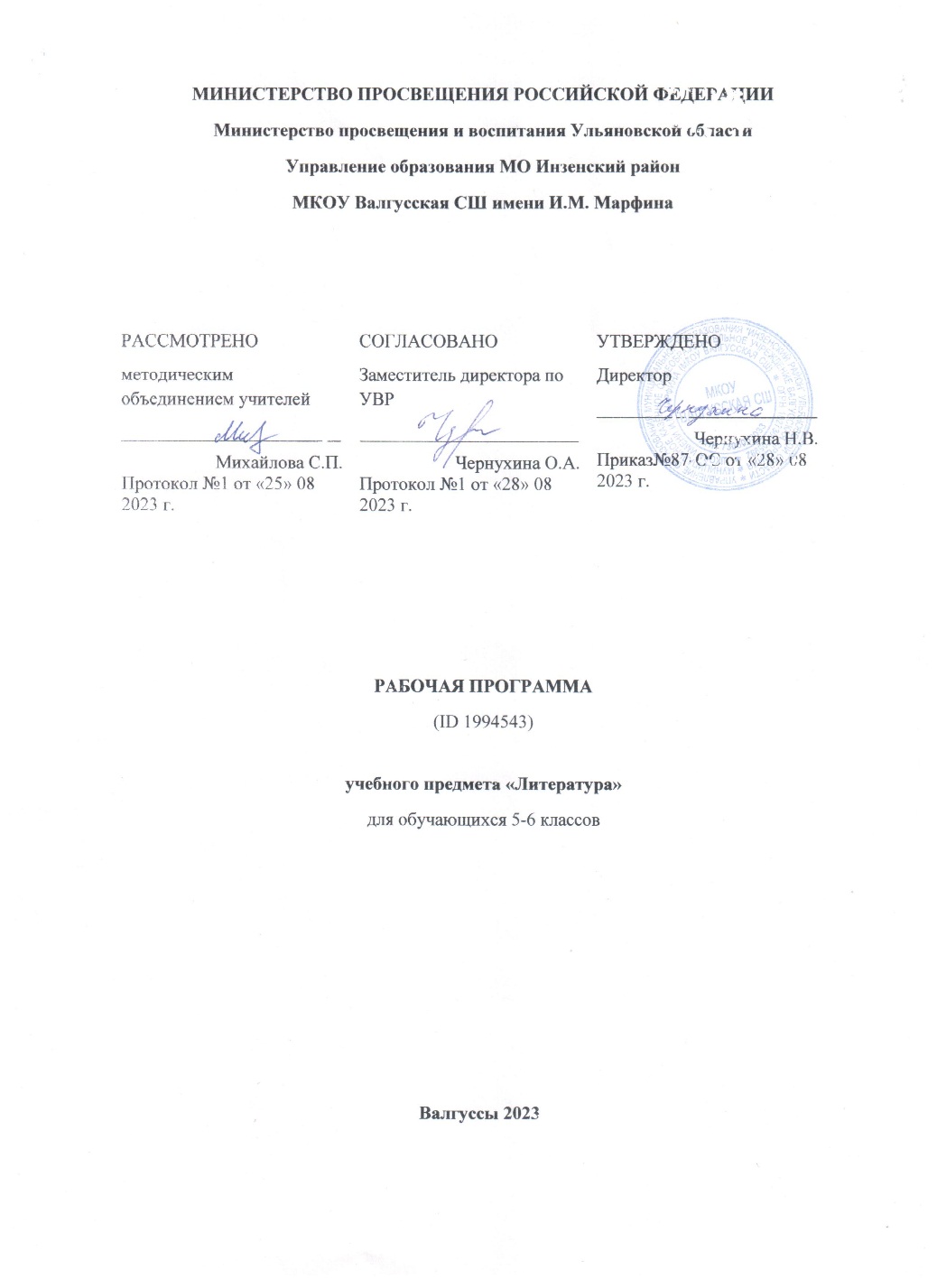 ПОЯСНИТЕЛЬНАЯ ЗАПИСКАРабочая программа по литературе на уровне основного общего образования составлена на основе Требований к результатам освоения основной образовательной программы основного общего образования, представленных в Федеральном государственном образовательном стандарте основного общего образования (Приказ Минпросвещения России от 31.05.2021 г. № 287, зарегистрирован Министерством юстиции Российской Федерации 05.07.2021 г., рег. номер – 64101) (далее – ФГОС ООО), а также федеральной рабочей программы воспитания, с учётом Концепции преподавания русского языка и литературы в Российской Федерации (утверждённой распоряжением Правительства Российской Федерации от 9 апреля 2016 г. № 637-р).ОБЩАЯ ХАРАКТЕРИСТИКА УЧЕБНОГО ПРЕДМЕТА «ЛИТЕРАТУРА»Учебный предмет «Литература» в наибольшей степени способствует формированию духовного облика и нравственных ориентиров молодого поколения, так как занимает ведущее место в эмоциональном, интеллектуальном и эстетическом развитии обучающихся, в становлении основ их миропонимания и национального самосознания.Особенности литературы как учебного предмета связаны с тем, что литературные произведения являются феноменом культуры: в них заключено эстетическое освоение мира, а богатство и многообразие человеческого бытия выражено в художественных образах, которые содержат в себе потенциал воздействия на читателей и приобщают их к нравственно-эстетическим ценностям, как национальным, так и общечеловеческим.Основу содержания литературного образования составляют чтение и изучение выдающихся художественных произведений русской и мировой литературы, что способствует постижению таких нравственных категорий, как добро, справедливость, честь, патриотизм, гуманизм, дом, семья. Целостное восприятие и понимание художественного произведения, его анализ и интерпретация возможны лишь при соответствующей эмоционально-эстетической реакции читателя, которая зависит от возрастных особенностей школьников, их психического и литературного развития, жизненного и читательского опыта.Полноценное литературное образование на уровне основного общего образования невозможно без учёта преемственности с учебным предметом "литературное чтение" на уровне начального общего образования, межпредметных связей с русским языком, учебным предметом "История" и учебными предметами предметной области "Искусство", что способствует развитию речи, историзма мышления, художественного вкуса, формированию эстетического отношения к окружающему миру и его воплощения в творческих работах различных жанров.В рабочей программе учтены все этапы российского историко-литературного процесса (от фольклора до новейшей русской литературы) и представлены разделы, касающиеся отечественной и зарубежной литературы. Основные виды деятельности обучающихся перечислены при изучении каждой монографической или обзорной темы и направлены на достижение планируемых результатов обучения.ЦЕЛИ ИЗУЧЕНИЯ УЧЕБНОГО ПРЕДМЕТА «ЛИТЕРАТУРА»Цели изучения предмета «Литература» в основной школе состоят в формировании у обучающихся потребности в качественном чтении, культуры читательского восприятия, понимания литературных текстов и создания собственных устных и письменных высказываний; в развитии чувства причастности к отечественной культуре и уважения к другим культурам, аксиологической сферы личности на основе высоких духовно-нравственных идеалов, воплощённых в отечественной и зарубежной литературе. Достижение указанных целей возможно при решении учебных задач, которые постепенно усложняются от 5 к 9 классу.Задачи, связанные с пониманием литературы как одной из основных национально-культурных ценностей народа, как особого способа познания жизни, с обеспечением культурной самоидентификации, осознанием коммуникативно-эстетических возможностей родного языка на основе изучения выдающихся произведений отечественной культуры, культуры своего народа, мировой культуры, состоят в приобщении школьников к наследию отечественной и зарубежной классической литературы и лучшим образцам современной литературы; воспитании уважения к отечественной классике как высочайшему достижению национальной культуры, способствующей воспитанию патриотизма, формированию национально-культурной идентичности и способности к диалогу культур; освоению духовного опыта человечества, национальных и общечеловеческих культурных традиций и ценностей; формированию гуманистического мировоззрения.Задачи, связанные с осознанием значимости чтения и изучения литературы для дальнейшего развития обучающихся, с формированием их потребности в систематическом чтении как средстве познания мира и себя в этом мире, с гармонизацией отношений человека и общества, ориентированы на воспитание и развитие мотивации к чтению художественных произведений, как изучаемых на уроках, так и прочитанных самостоятельно, что способствует накоплению позитивного опыта освоения литературных произведений, в том числе в процессе участия в различных мероприятиях, посвящённых литературе, чтению, книжной культуре.Задачи, связанные с воспитанием квалифицированного читателя, обладающего эстетическим вкусом, с формированием умений воспринимать, анализировать, критически оценивать и интерпретировать прочитанное, направлены на формирование у школьников системы знаний о литературе как искусстве слова, в том числе основных теоретико и историко-литературных знаний, необходимых для понимания, анализа и интерпретации художественных произведений, умения воспринимать их в историко-культурном контексте, сопоставлять с произведениями других видов искусства; развитие читательских умений, творческих способностей, эстетического вкуса. Эти задачи направлены на развитие умения выявлять проблематику произведений и их художественные особенности, комментировать авторскую позицию и выражать собственное отношение к прочитанному; воспринимать тексты художественных произведений в единстве формы и содержания, реализуя возможность их неоднозначного толкования в рамках достоверных интерпретаций; сопоставлять и сравнивать художественные произведения, их фрагменты, образы и проблемы как между собой, так и с произведениями других искусств; формировать представления о специфике литературы в ряду других искусств и об историко-литературном процессе; развивать умения поиска необходимой информации с использованием различных источников, владеть навыками их критической оценки.Задачи, связанные с осознанием обучающимися коммуникативно-эстетических возможностей языка на основе изучения выдающихся произведений отечественной культуры, культуры своего народа, мировой культуры, направлены на совершенствование речи школьников на примере высоких образцов художественной литературы и умений создавать разные виды устных и письменных высказываний, редактировать их, а также выразительно читать произведения, в том числе наизусть, владеть различными видами пересказа, участвовать в учебном диалоге, адекватно воспринимая чужую точку зрения и аргументированно отстаивая свою.МЕСТО УЧЕБНОГО ПРЕДМЕТА «ЛИТЕРАТУРА» В УЧЕБНОМ ПЛАНЕВ 5, 6, 9 классах на изучение предмета отводится 3 часа в неделю, в 7 и 8 классах – 2 часа в неделю. Суммарно изучение литературы в основной школе по программам основного общего образования рассчитано на 442 часа.СОДЕРЖАНИЕ УЧЕБНОГО ПРЕДМЕТА5 КЛАССМифология.Мифы народов России и мира.Фольклор. Малые жанры: пословицы, поговорки, загадки. Сказки народов России и народов мира ‌(не менее трёх).‌‌Литература первой половины XIX века И. А. Крылов. Басни ‌(три по выбору). Например, «Волк на псарне», «Листы и Корни», «Свинья под Дубом», «Квартет», «Осёл и Соловей», «Ворона и Лисица».‌‌А. С. Пушкин. Стихотворения ‌(не менее трёх). «Зимнее утро», «Зимний вечер», «Няне» и др.‌‌ «Сказка о мёртвой царевне и о семи богатырях».М. Ю. Лермонтов. Стихотворение «Бородино».Н. В. Гоголь. Повесть «Ночь перед Рождеством» из сборника «Вечера на хуторе близ Диканьки». Литература второй половины XIX века.И. С. Тургенев. Рассказ «Муму».Н. А. Некрасов. Стихотворения ‌(не менее двух). «Крестьянские дети», «Школьник» и др.‌ Поэма «Мороз, Красный нос» (фрагмент).Л. Н. Толстой. Рассказ «Кавказский пленник».Литература XIX–ХХ веков.Стихотворения отечественных поэтов XIX–ХХ веков о родной природе и о связи человека с Родиной ‌(не менее пяти стихотворений трёх поэтов). Например, стихотворения А.К.Толстого, Ф. И. Тютчева, А. А. Фета, И. А. Бунина, А. А. Блока, С. А. Есенина, Н. М. Рубцова, Ю. П. Кузнецова.‌‌Юмористические рассказы отечественных писателей XIX– XX веков.А. П. Чехов ‌(два рассказа по выбору). Например, «Лошадиная фамилия», «Мальчики», «Хирургия» и др.‌‌М. М. Зощенко ‌(два рассказа по выбору). Например, «Галоша», «Лёля и Минька», «Ёлка», «Золотые слова», «Встреча» и др.‌‌Произведения отечественной литературы о природе и животных ‌(не менее двух). Например, А. И. Куприна, М. М. Пришвина, К. Г. Паустовского.‌‌А. П. Платонов. Рассказы ‌(один по выбору). Например, «Корова», «Никита» и др.‌‌В. П. Астафьев. Рассказ «Васюткино озеро».Литература XX–XXI веков.Произведения отечественной литературы на тему «Человек на войне» ‌(не менее двух). Например, Л. А. Кассиль. «Дорогие мои мальчишки»; Ю. Я. Яковлев. «Девочки с Васильевского острова»; В. П. Катаев. «Сын полка», К.М.Симонов «Сын артиллериста» и др.‌‌Произведения отечественных писателей XIX–XXI веков на тему детства ‌(не менее двух). Например, произведения В. Г. Короленко, В. П. Катаева, В. П. Крапивина, Ю. П. Казакова, А. Г. Алексина, В. П. Астафьева, В. К. Железникова, Ю. Я. Яковлева, Ю. И. Коваля, А. А. Гиваргизова, М. С. Аромштам, Н. Ю. Абгарян.‌‌Произведения приключенческого жанра отечественных писателей‌ (одно по выбору). Например, К. Булычёв. «Девочка, с которой ничего не случится», «Миллион приключений» и др. (главы по выбору).‌‌Литература народов Российской Федерации. Стихотворения ‌(одно по выбору). Например, Р. Г. Гамзатов. «Песня соловья»; М. Карим. «Эту песню мать мне пела».‌‌ Зарубежная литература.Х. К. Андерсен. Сказки ‌(одна по выбору). Например, «Снежная королева», «Соловей» и др.‌‌Зарубежная сказочная проза ‌(одно произведение по выбору). Например, Л. Кэрролл. «Алиса в Стране Чудес» (главы по выбору), Дж. Р. Р. Толкин. «Хоббит, или Туда и обратно» (главы по выбору).‌‌Зарубежная проза о детях и подростках ‌(два произведения по выбору). Например, М. Твен. «Приключения Тома Сойера» (главы по выбору); Дж. Лондон. «Сказание о Кише»; Р. Брэдбери. Рассказы. Например, «Каникулы», «Звук бегущих ног», «Зелёное утро» и др.‌‌Зарубежная приключенческая проза ‌(два произведения по выбору). Например, Р. Л. Стивенсон. «Остров сокровищ», «Чёрная стрела» и др.‌‌Зарубежная проза о животных ‌(одно-два произведения по выбору). Э. Сетон-Томпсон. «Королевская аналостанка»; Дж. Даррелл. «Говорящий свёрток»; Дж. Лондон. «Белый клык»; Дж. Р. Киплинг. «Маугли», «Рикки-Тикки-Тави» и др.‌‌6 КЛАССАнтичная литература.Гомер. Поэмы. «Илиада», «Одиссея» (фрагменты).Фольклор. Русские былины ‌(не менее двух). Например, «Илья Муромец и Соловей-разбойник», «Садко». Народные песни и баллады народов России и мира (не менее трёх песен и одной баллады). Например, «Песнь о Роланде» (фрагменты). «Песнь о Нибелунгах» (фрагменты), баллада «Аника-воин» и др.‌‌Древнерусская литература.«Повесть временных лет»‌(не менее одного фрагмента). Например, «Сказание о белгородском киселе», «Сказание о походе князя Олега на Царьград», «Предание о смерти князя Олега».‌‌Литература первой половины XIX века.А. С. Пушкин. Стихотворения ‌(не менее трёх). «Песнь о вещем Олеге», «Зимняя дорога», «Узник», «Туча» и др.‌‌ Роман «Дубровский».М. Ю. Лермонтов. Стихотворения ‌(не менее трёх). «Три пальмы», «Листок», «Утёс» и др.‌‌А. В. Кольцов. Стихотворения ‌(не менее двух). Например, «Косарь», «Соловей» и др.‌‌ Литература второй половины XIX века.Ф. И. Тютчев. Стихотворения ‌(не менее двух). «Есть в осени первоначальной…», «С поляны коршун поднялся…».‌‌А. А. Фет. Стихотворения ‌(не менее двух). «Учись у них – у дуба, у берёзы…», «Я пришёл к тебе с приветом…».‌‌И. С. Тургенев. Рассказ «Бежин луг».Н. С. Лесков. Сказ «Левша».Л. Н. Толстой. Повесть «Детство» ‌(главы по выбору).‌‌А. П. Чехов. Рассказы ‌(три по выбору). Например, «Толстый и тонкий», «Хамелеон», «Смерть чиновника» и др.‌‌А. И. Куприн. Рассказ «Чудесный доктор».Литература XX века.Стихотворения отечественных поэтов начала ХХ века ‌(не менее двух). Например, стихотворения С. А. Есенина, В. В. Маяковского, А. А. Блока и др.‌‌Стихотворения отечественных поэтов XX века ‌(не менее четырёх стихотворений двух поэтов). Например, стихотворения О. Ф. Берггольц, В. С. Высоцкого, Е. А. Евтушенко, А. С. Кушнера, Ю. Д. Левитанского, Ю. П. Мориц, Б. Ш. Окуджавы, Д. С. Самойлова.‌‌Проза отечественных писателей конца XX – начала XXI века, в том числе о Великой Отечественной войне ‌(два произведения по выбору). Например, Б. Л. Васильев. «Экспонат №...»; Б. П. Екимов. «Ночь исцеления», А. В. Жвалевский и Е. Б. Пастернак. «Правдивая история Деда Мороза» (глава «Очень страшный 1942 Новый год») и др.‌‌В. Г. Распутин. Рассказ «Уроки французского».Произведения отечественных писателей на тему взросления человека ‌(не менее двух). Например, Р. П. Погодин. «Кирпичные острова»; Р. И. Фраерман. «Дикая собака Динго, или Повесть о первой любви»; Ю. И. Коваль. «Самая лёгкая лодка в мире» и др.‌‌Произведения современных отечественных писателей-фантастов ‌(не менее двух). Например, А. В. Жвалевский и Е. Б. Пастернак. «Время всегда хорошее»; В. В. Ледерман. «Календарь ма(й)я» и др.‌‌Литература народов Российской Федерации. Стихотворения ‌(два по выбору). Например, М. Карим. «Бессмертие» (фрагменты); Г. Тукай. «Родная деревня», «Книга»; К. Кулиев. «Когда на меня навалилась беда…», «Каким бы малым ни был мой народ…», «Что б ни делалось на свете…».‌‌Зарубежная литература Д. Дефо. «Робинзон Крузо» ‌(главы по выбору).‌‌Дж. Свифт. «Путешествия Гулливера» ‌(главы по выбору).‌‌Произведения зарубежных писателей на тему взросления человека ‌(не менее двух). Например, Ж. Верн. «Дети капитана Гранта» (главы по выбору). Х. Ли. «Убить пересмешника» (главы по выбору) и др.‌‌Произведения современных зарубежных писателей-фантастов ‌(не менее двух). Например, Дж. К. Роулинг. «Гарри Поттер» (главы по выбору), Д. У. Джонс. «Дом с характером» и др.‌‌ПЛАНИРУЕМЫЕ ОБРАЗОВАТЕЛЬНЫЕ РЕЗУЛЬТАТЫИзучение литературы в основной школе направлено на достижение обучающимися следующих личностных, метапредметных и предметных результатов освоения учебного предмета.ЛИЧНОСТНЫЕ РЕЗУЛЬТАТЫЛичностные результаты освоения рабочей программы по литературе для основного общего образования достигаются в единстве учебной и воспитательной деятельности в соответствии с традиционными российскими социокультурными и духовно-нравственными ценностями, отражёнными в произведениях русской литературы, принятыми в обществе правилами и нормами поведения и способствуют процессам самопознания, самовоспитания и саморазвития, формирования внутренней позиции личности.Личностные результаты освоения рабочей программы по литературе для основного общего образования должны отражать готовность обучающихся руководствоваться системой позитивных ценностных ориентаций и расширение опыта деятельности на её основе и в процессе реализации основных направлений воспитательной деятельности, в том числе в части:Гражданского воспитания:готовность к выполнению обязанностей гражданина и реализации его прав, уважение прав, свобод и законных интересов других людей; активное участие в жизни семьи, образовательной организации, местного сообщества, родного края, страны, в том числе в сопоставлении с ситуациями, отражёнными в литературных произведениях;неприятие любых форм экстремизма, дискриминации;понимание роли различных социальных институтов в жизни человека;представление об основных правах, свободах и обязанностях гражданина, социальных нормах и правилах межличностных отношений в поликультурном и многоконфессиональном обществе, в том числе с опорой на примеры из литературы;представление о способах противодействия коррупции;готовность к разнообразной совместной деятельности, стремление к взаимопониманию и взаимопомощи, в том числе с опорой на примеры из литературы;активное участие в школьном самоуправлении;готовность к участию в гуманитарной деятельности (волонтерство; помощь людям, нуждающимся в ней).Патриотического воспитания:осознание российской гражданской идентичности в поликультурном и многоконфессиональном обществе, проявление интереса к познанию родного языка, истории, культуры Российской Федерации, своего края, народов России в контексте изучения произведений русской и зарубежной литературы, а также литератур народов РФ;ценностное отношение к достижениям своей Родины – России, к науке, искусству, спорту, технологиям, боевым подвигам и трудовым достижениям народа, в том числе отражённым в художественных произведениях;уважение к символам России, государственным праздникам, историческому и природному наследию и памятникам, традициям разных народов, проживающих в родной стране, обращая внимание на их воплощение в литературе.Духовно-нравственного воспитания:ориентация на моральные ценности и нормы в ситуациях нравственного выбора с оценкой поведения и поступков персонажей литературных произведений;готовность оценивать своё поведение и поступки, а также поведение и поступки других людей с позиции нравственных и правовых норм с учётом осознания последствий поступков;активное неприятие асоциальных поступков, свобода и ответственность личности в условиях индивидуального и общественного пространства.Эстетического воспитания:восприимчивость к разным видам искусства, традициям и творчеству своего и других народов, понимание эмоционального воздействия искусства, в том числе изучаемых литературных произведений;осознание важности художественной литературы и культуры как средства коммуникации и самовыражения;понимание ценности отечественного и мирового искусства, роли этнических культурных традиций и народного творчества; стремление к самовыражению в разных видах искусства.Физического воспитания, формирования культуры здоровья и эмоционального благополучия:осознание ценности жизни с опорой на собственный жизненный и читательский опыт; ответственное отношение к своему здоровью и установка на здоровый образ жизни (здоровое питание, соблюдение гигиенических правил, сбалансированный режим занятий и отдыха, регулярная физическая активность); осознание последствий и неприятие вредных привычек (употребление алкоголя, наркотиков, курение) и иных форм вреда для физического и психического здоровья, соблюдение правил безопасности, в том числе навыки безопасного поведения в интернет-среде в процессе школьного литературного образования; способность адаптироваться к стрессовым ситуациям и меняющимся социальным, информационным и природным условиям, в том числе осмысляя собственный опыт и выстраивая дальнейшие цели;умение принимать себя и других, не осуждая;умение осознавать эмоциональное состояние себя и других, опираясь на примеры из литературных произведений;уметь управлять собственным эмоциональным состоянием;сформированность навыка рефлексии, признание своего права на ошибку и такого же права другого человека с оценкой поступков литературных героев.Трудового воспитания:установка на активное участие в решении практических задач (в рамках семьи, школы, города, края) технологической и социальной направленности, способность инициировать, планировать и самостоятельно выполнять такого рода деятельность; интерес к практическому изучению профессий и труда различного рода, в том числе на основе применения изучаемого предметного знания и знакомства с деятельностью героев на страницах литературных произведений; осознание важности обучения на протяжении всей жизни для успешной профессиональной деятельности и развитие необходимых умений для этого; готовность адаптироваться в профессиональной среде; уважение к труду и результатам трудовой деятельности, в том числе при изучении произведений русского фольклора и литературы; осознанный выбор и построение индивидуальной траектории образования и жизненных планов с учетом личных и общественных интересов и потребностей.Экологического воспитания:ориентация на применение знаний из социальных и естественных наук для решения задач в области окружающей среды, планирования поступков и оценки их возможных последствий для окружающей среды; повышение уровня экологической культуры, осознание глобального характера экологических проблем и путей их решения; активное неприятие действий, приносящих вред окружающей среде, в том числе сформированное при знакомстве с литературными произведениями, поднимающими экологические проблемы; осознание своей роли как гражданина и потребителя в условиях взаимосвязи природной, технологической и социальной сред; готовность к участию в практической деятельности экологической направленности.Ценности научного познания:ориентация в деятельности на современную систему научных представлений об основных закономерностях развития человека, природы и общества, взаимосвязях человека с природной и социальной средой с опорой на изученные и самостоятельно прочитанные литературные произведения; овладение языковой и читательской культурой как средством познания мира; овладение основными навыками исследовательской деятельности с учётом специфики школьного литературного образования; установка на осмысление опыта, наблюдений, поступков и стремление совершенствовать пути достижения индивидуального и коллективного благополучия.Личностные результаты, обеспечивающие адаптацию обучающегося к изменяющимся условиям социальной и природной среды:освоение обучающимися социального опыта, основных социальных ролей, соответствующих ведущей деятельности возраста, норм и правил общественного поведения, форм социальной жизни в группах и сообществах, включая семью, группы, сформированные по профессиональной деятельности, а также в рамках социального взаимодействия с людьми из другой культурной среды; изучение и оценка социальных ролей персонажей литературных произведений;потребность во взаимодействии в условиях неопределённости, открытость опыту и знаниям других; в действии в условиях неопределенности, повышение уровня своей компетентности через практическую деятельность, в том числе умение учиться у других людей, осознавать в совместной деятельности новые знания, навыки и компетенции из опыта других; в выявлении и связывании образов, необходимость в формировании новых знаний, в том числе формулировать идеи, понятия, гипотезы об объектах и явлениях, в том числе ранее неизвестных, осознавать дефициты собственных знаний и компетентностей, планировать своё развитие; умение оперировать основными понятиями, терминами и представлениями в области концепции устойчивого развития; анализировать и выявлять взаимосвязи природы, общества и экономики; оценивать свои действия с учётом влияния на окружающую среду, достижений целей и преодоления вызовов, возможных глобальных последствий;способность осознавать стрессовую ситуацию, оценивать происходящие изменения и их последствия, опираясь на жизненный и читательский опыт; воспринимать стрессовую ситуацию как вызов, требующий контрмер; оценивать ситуацию стресса, корректировать принимаемые решения и действия; формулировать и оценивать риски и последствия, формировать опыт, уметь находить позитивное в произошедшей ситуации; быть готовым действовать в отсутствии гарантий успеха.МЕТАПРЕДМЕТНЫЕ РЕЗУЛЬТАТЫК концу обучения у обучающегося формируются следующие универсальные учебные действия.Универсальные учебные познавательные действия:1) Базовые логические действия:выявлять и характеризовать существенные признаки объектов (художественных и учебных текстов, литературных героев и др.) и явлений (литературных направлений, этапов историко-литературного процесса);устанавливать существенный признак классификации и классифицировать литературные объекты по существенному признаку, устанавливать основания для их обобщения и сравнения, определять критерии проводимого анализа;с учётом предложенной задачи выявлять закономерности и противоречия в рассматриваемых литературных фактах и наблюдениях над текстом;предлагать критерии для выявления закономерностей и противоречий с учётом учебной задачи;выявлять дефициты информации, данных, необходимых для решения поставленной учебной задачи;выявлять причинно-следственные связи при изучении литературных явлений и процессов;делать выводы с использованием дедуктивных и индуктивных умозаключений, умозаключений по аналогии;формулировать гипотезы об их взаимосвязях;самостоятельно выбирать способ решения учебной задачи при работе с разными типами текстов (сравнивать несколько вариантов решения, выбирать наиболее подходящий с учётом самостоятельно выделенных критериев).2) Базовые исследовательские действия:формулировать вопросы, фиксирующие разрыв между реальным и желательным состоянием ситуации, объекта, и самостоятельно устанавливать искомое и данное;использовать вопросы как исследовательский инструмент познания в литературном образовании;формировать гипотезу об истинности собственных суждений и суждений других, аргументировать свою позицию, мнениепроводить по самостоятельно составленному плану небольшое исследование по установлению особенностей литературного объекта изучения, причинно-следственных связей и зависимостей объектов между собой;оценивать на применимость и достоверность информацию, полученную в ходе исследования (эксперимента);самостоятельно формулировать обобщения и выводы по результатам проведённого наблюдения, опыта, исследования;владеть инструментами оценки достоверности полученных выводов и обобщений;прогнозировать возможное дальнейшее развитие событий и их последствия в аналогичных или сходных ситуациях, а также выдвигать предположения об их развитии в новых условиях и контекстах, в том числе в литературных произведениях.3) Работа с информацией:применять различные методы, инструменты и запросы при поиске и отборе литературной и другой информации или данных из источников с учётом предложенной учебной задачи и заданных критериев;выбирать, анализировать, систематизировать и интерпретировать литературную и другую информацию различных видов и форм представления;находить сходные аргументы (подтверждающие или опровергающие одну и ту же идею, версию) в различных информационных источниках;самостоятельно выбирать оптимальную форму представления литературной и другой информации и иллюстрировать решаемые учебные задачи несложными схемами, диаграммами, иной графикой и их комбинациями;оценивать надёжность литературной и другой информации по критериям, предложенным учителем или сформулированным самостоятельно;эффективно запоминать и систематизировать эту информацию.Универсальные учебные коммуникативные действия:1) Общение:воспринимать и формулировать суждения, выражать эмоции в соответствии с условиями и целями общения;распознавать невербальные средства общения, понимать значение социальных знаков, знать и распознавать предпосылки конфликтных ситуаций, находя аналогии в литературных произведениях, и смягчать конфликты, вести переговоры;выражать себя (свою точку зрения) в устных и письменных текстах;понимать намерения других, проявлять уважительное отношение к собеседнику и корректно формулировать свои возражения;в ходе учебного диалога и/или дискуссии задавать вопросы по существу обсуждаемой темы и высказывать идеи, нацеленные на решение учебной задачи и поддержание благожелательности общения;сопоставлять свои суждения с суждениями других участников диалога, обнаруживать различие и сходство позиций;публично представлять результаты выполненного опыта (литературоведческого эксперимента, исследования, проекта);самостоятельно выбирать формат выступления с учётом задач презентации и особенностей аудитории и в соответствии с ним составлять устные и письменные тексты с использованием иллюстративных материалов.2) Совместная деятельность:использовать преимущества командной (парной, групповой, коллективной) и индивидуальной работы при решении конкретной проблемы на уроках литературы, обосновывать необходимость применения групповых форм взаимодействия при решении поставленной задачи;принимать цель совместной учебной деятельности, коллективно строить действия по её достижению: распределять роли, договариваться, обсуждать процесс и результат совместной работы;уметь обобщать мнения нескольких людей;проявлять готовность руководить, выполнять поручения, подчиняться; планировать организацию совместной работы на уроке литературы и во внеурочной учебной деятельности, определять свою роль (с учётом предпочтений и возможностей всех участников взаимодействия), распределять задачи между членами команды, участвовать в групповых формах работы (обсуждения, обмен мнений, «мозговые штурмы» и иные);выполнять свою часть работы, достигать качественного результата по своему направлению, и координировать свои действия с другими членами команды;оценивать качество своего вклада в общий результат по критериям, сформулированным понимать намерения других, проявлять уважительное отношение к собеседнику и корректно формулировать свои возражения;в ходе учебного диалога и/или дискуссии задавать вопросы по существу обсуждаемой темы и высказывать идеи, нацеленные на решение учебной задачи и поддержание благожелательности общения;сопоставлять свои суждения с суждениями других участников диалога, обнаруживать различие и сходство позиций;публично представлять результаты выполненного опыта (литературоведческого эксперимента, исследования, проекта); самостоятельно выбирать формат выступления с учётом задач презентации и особенностей аудитории и в соответствии с ним составлять устные и письменные тексты с использованием иллюстративных материалов;участниками взаимодействия на литературных занятиях;сравнивать результаты с исходной задачей и вклад каждого члена команды в достижение результатов, разделять сферу ответственности и проявлять готовность к предоставлению отчёта перед группой.Универсальные учебные регулятивные действия:1) Самоорганизация:выявлять проблемы для решения в учебных и жизненных ситуациях, анализируя ситуации, изображённые в художественной литературе;ориентироваться в различных подходах принятия решений (индивидуальное, принятие решения в группе, принятие решений группой);самостоятельно составлять алгоритм решения учебной задачи (или его часть), выбирать способ решения учебной задачи с учётом имеющихся ресурсов и собственных возможностей, аргументировать предлагаемые варианты решений;составлять план действий (план реализации намеченного алгоритма решения) и корректировать предложенный алгоритм с учётом получения новых знаний об изучаемом литературном объекте;делать выбор и брать ответственность за решение.2) Самоконтроль:владеть способами самоконтроля, самомотивации и рефлексии в школьном литературном образовании; давать адекватную оценку учебной ситуации и предлагать план её изменения;учитывать контекст и предвидеть трудности, которые могут возникнуть при решении учебной задачи, адаптировать решение к меняющимся обстоятельствам;объяснять причины достижения (недостижения) результатов деятельности, давать оценку приобретённому опыту, уметь находить позитивное в произошедшей ситуации;вносить коррективы в деятельность на основе новых обстоятельств и изменившихся ситуаций, установленных ошибок, возникших трудностей; оценивать соответствие результата цели и условиям.3) Эмоциональный интеллект:развивать способность различать и называть собственные эмоции, управлять ими и эмоциями других;выявлять и анализировать причины эмоций;ставить себя на место другого человека, понимать мотивы и намерения другого, анализируя примеры из художественной литературы;регулировать способ выражения своих эмоций.4) Принятие себя и других:осознанно относиться к другому человеку, его мнению, размышляя над взаимоотношениями литературных героев;признавать своё право на ошибку и такое же право другого; принимать себя и других, не осуждая;проявлять открытость себе и другим;осознавать невозможность контролировать всё вокруг.ПРЕДМЕТНЫЕ РЕЗУЛЬТАТЫ5 КЛАСС1) Иметь начальные представления об общечеловеческой ценности литературы и её роли в воспитании любви к Родине и дружбы между народами Российской Федерации;2) понимать, что литература – это вид искусства и что художественный текст отличается от текста научного, делового, публицистического;3) владеть элементарными умениями воспринимать, анализировать, интерпретировать и оценивать прочитанные произведения:определять тему и главную мысль произведения, иметь начальные представления о родах и жанрах литературы; характеризовать героев-персонажей, давать их сравнительные характеристики; выявлять элементарные особенности языка художественного произведения, поэтической и прозаической речи;понимать смысловое наполнение теоретико-литературных понятий и учиться использовать их в процессе анализа и интерпретации произведений: художественная литература и устное народное творчество; проза и поэзия; художественный образ; литературные жанры (народная сказка, литературная сказка, рассказ, повесть, стихотворение, басня); тема, идея, проблематика; сюжет, композиция; литературный герой (персонаж), речевая характеристика персонажей; портрет, пейзаж, художественная деталь; эпитет, сравнение, метафора, олицетворение; аллегория; ритм, рифма;сопоставлять темы и сюжеты произведений, образы персонажей;сопоставлять с помощью учителя изученные и самостоятельно прочитанные произведения фольклора и художественной литературы с произведениями других видов искусства (с учётом возраста, литературного развития обучающихся);4) выразительно читать, в том числе наизусть (не менее 5 поэтических произведений, не выученных ранее), передавая личное отношение к произведению (с учётом литературного развития и индивидуальных особенностей обучающихся);5) пересказывать прочитанное произведение, используя подробный, сжатый, выборочный пересказ, отвечать на вопросы по прочитанному произведению и с помощью учителя формулировать вопросы к тексту;6) участвовать в беседе и диалоге о прочитанном произведении, подбирать аргументы для оценки прочитанного (с учётом литературного развития обучающихся);7) создавать устные и письменные высказывания разных жанров объемом не менее 70 слов (с учётом литературного развития обучающихся);8) владеть начальными умениями интерпретации и оценки текстуально изученных произведений фольклора и литературы;9) осознавать важность чтения и изучения произведений устного народного творчества и художественной литературы для познания мира, формирования эмоциональных и эстетических впечатлений, а также для собственного развития;10) планировать с помощью учителя собственное досуговое чтение, расширять свой круг чтения, в том числе за счёт произведений современной литературы для детей и подростков;11) участвовать в создании элементарных учебных проектов под руководством учителя и учиться публично представлять их результаты (с учётом литературного развития обучающихся);12) владеть начальными умениями использовать словари и справочники, в том числе в электронной форме; пользоваться под руководством учителя электронными библиотеками и другими интернет-ресурсами, соблюдая правила информационной безопасности.6 КЛАСС1) Понимать общечеловеческую и духовно-нравственную ценность литературы, осознавать её роль в воспитании любви к Родине и укреплении единства многонационального народа Российской Федерации;2) понимать особенности литературы как вида словесного искусства, отличать художественный текст от текста научного, делового, публицистического;3) осуществлять элементарный смысловой и эстетический анализ произведений фольклора и художественной литературы; воспринимать, анализировать, интерпретировать и оценивать прочитанное (с учётом литературного развития обучающихся);определять тему и главную мысль произведения, основные вопросы, поднятые автором; указывать родовую и жанровую принадлежность произведения; выявлять позицию героя и авторскую позицию; характеризовать героев-персонажей, давать их сравнительные характеристики; выявлять основные особенности языка художественного произведения, поэтической и прозаической речи;понимать сущность теоретико-литературных понятий и учиться использовать их в процессе анализа и интерпретации произведений, оформления собственных оценок и наблюдений: художественная литература и устное народное творчество; проза и поэзия; художественный образ; роды (лирика, эпос), жанры (рассказ, повесть, роман, басня, послание); форма и содержание литературного произведения; тема, идея, проблематика; сюжет, композиция; стадии развития действия: экспозиция, завязка, развитие действия, кульминация, развязка; повествователь, рассказчик, литературный герой (персонаж), лирический герой, речевая характеристика героя; портрет, пейзаж, художественная деталь; юмор, ирония; эпитет, метафора, сравнение; олицетворение, гипербола; антитеза, аллегория; стихотворный метр (хорей, ямб), ритм, рифма, строфа;выделять в произведениях элементы художественной формы и обнаруживать связи между ними;сопоставлять произведения, их фрагменты, образы персонажей, сюжеты разных литературных произведений, темы, проблемы, жанры (с учётом возраста и литературного развития обучающихся);сопоставлять с помощью учителя изученные и самостоятельно прочитанные произведения художественной литературы с произведениями других видов искусства (живопись, музыка, театр, кино);4) выразительно читать стихи и прозу, в том числе наизусть (не менее 7 поэтических произведений, не выученных ранее), передавая личное отношение к произведению (с учётом литературного развития, индивидуальных особенностей обучающихся);5) пересказывать прочитанное произведение, используя подробный, сжатый, выборочный, творческий пересказ, отвечать на вопросы по прочитанному произведению и с помощью учителя формулировать вопросы к тексту;6) участвовать в беседе и диалоге о прочитанном произведении, давать аргументированную оценку прочитанному;7) создавать устные и письменные высказывания разных жанров (объёмом не менее 100 слов), писать сочинение-рассуждение по заданной теме с опорой на прочитанные произведения, аннотацию, отзыв;8) владеть умениями интерпретации и оценки текстуально изученных произведений фольклора, древнерусской, русской и зарубежной литературы и современных авторов с использованием методов смыслового чтения и эстетического анализа;9) осознавать важность чтения и изучения произведений устного народного творчества и художественной литературы для познания мира, формирования эмоциональных и эстетических впечатлений, а также для собственного развития;10) планировать собственное досуговое чтение, обогащать свой круг чтения по рекомендациям учителя, в том числе за счёт произведений современной литературы для детей и подростков;11) развивать умения коллективной проектной или исследовательской деятельности под руководством учителя и учиться публично представлять полученные результаты;12) развивать умение использовать словари и справочники, в том числе в электронной форме; пользоваться под руководством учителя электронными библиотеками и другими интернет-ресурсами, соблюдая правила информационной безопасности.ТЕМАТИЧЕСКОЕ ПЛАНИРОВАНИЕ5 КЛАСС6 КЛАССПОУРОЧНОЕ ПЛАНИРОВАНИЕ5 КЛАСС6 КЛАССУЧЕБНО-МЕТОДИЧЕСКОЕ ОБЕСПЕЧЕНИЕ ОБРАЗОВАТЕЛЬНОГО ПРОЦЕССАОБЯЗАТЕЛЬНЫЕ УЧЕБНЫЕ МАТЕРИАЛЫ ДЛЯ УЧЕНИКА​‌• Литература (в 2 частях), 6 класс/ Полухина В.П., Коровина В.Я., Журавлев В.П. и другие; под редакцией Коровиной В.Я., Акционерное общество «Издательство «Просвещение»
​‌Литература (в 2 частях) 5 класс/ В.Я. Коровина, В.П. Журавлев, В.И. Коровин‌МЕТОДИЧЕСКИЕ МАТЕРИАЛЫ ДЛЯ УЧИТЕЛЯ​‌Поурочные разработки по литературе. 5,6,8 классы (к учебникам-хрестоматиям: В.Я. Коровиной (М.: Просвещение)‌​ЦИФРОВЫЕ ОБРАЗОВАТЕЛЬНЫЕ РЕСУРСЫ И РЕСУРСЫ СЕТИ ИНТЕРНЕТ​​‌Библиотека ЦОК https://m.edsoo.ru/7f413e80
Библиотека ЦОК https://m.edsoo.ru/7f41542e
Библиотека ЦОК https://m.edsoo.ru/7f4196be

№ п/пНаименование разделов и тем программыКоличество часовКоличество часовКоличество часовЭлектронные (цифровые) образовательные ресурсы№ п/пНаименование разделов и тем программыВсегоКонтрольные работыПрактические работыЭлектронные (цифровые) образовательные ресурсыРаздел 1. МифологияРаздел 1. МифологияРаздел 1. МифологияРаздел 1. МифологияРаздел 1. МифологияРаздел 1. Мифология1.1Мифы народов России и мира3введите значениевведите значение[[Библиотека ЦОК https://m.edsoo.ru/7f413e80]]Итого по разделуИтого по разделу3Раздел 2. ФольклорРаздел 2. ФольклорРаздел 2. ФольклорРаздел 2. ФольклорРаздел 2. ФольклорРаздел 2. Фольклор2.1Малые жанры: пословицы, поговорки, загадки2введите значениевведите значение[[Библиотека ЦОК https://m.edsoo.ru/7f413e80]]2.2Сказки народов России и народов мира5введите значениевведите значение[[Библиотека ЦОК https://m.edsoo.ru/7f413e80]]Итого по разделуИтого по разделу7Раздел 3. Литература первой половины XIX векаРаздел 3. Литература первой половины XIX векаРаздел 3. Литература первой половины XIX векаРаздел 3. Литература первой половины XIX векаРаздел 3. Литература первой половины XIX векаРаздел 3. Литература первой половины XIX века3.1И. А. Крылов. Басни [[(три по выбору). «Волк на псарне», «Листы и Корни», «Свинья под Дубом», «Квартет», «Осёл и Соловей», «Ворона и Лисица»]]4введите значениевведите значение[[Библиотека ЦОК https://m.edsoo.ru/7f413e80]]3.2А. С. Пушкин. Стихотворения [[(не менее трёх). «Зимнее утро», «Зимний вечер», «Няне» и др.]] «Сказка о мёртвой царевне и о семи богатырях».6введите значениевведите значение[[Библиотека ЦОК https://m.edsoo.ru/7f413e80]]3.3М. Ю. Лермонтов. Стихотворение «Бородино»2введите значениевведите значение[[Библиотека ЦОК https://m.edsoo.ru/7f413e80]]3.4Н. В. Гоголь. Повесть «Ночь перед Рождеством»2введите значениевведите значение[[Библиотека ЦОК https://m.edsoo.ru/7f413e80]]Итого по разделуИтого по разделу14Раздел 4. Литература второй половины XIX векаРаздел 4. Литература второй половины XIX векаРаздел 4. Литература второй половины XIX векаРаздел 4. Литература второй половины XIX векаРаздел 4. Литература второй половины XIX векаРаздел 4. Литература второй половины XIX века4.1И. С. Тургенев. Рассказ «Муму»5введите значениевведите значение[[Библиотека ЦОК https://m.edsoo.ru/7f413e80]]4.2Н. А. Некрасов. Стихотворения [[(не менее двух). «Крестьянские дети». «Школьник» и др.]]. Поэма «Мороз, Красный нос» (фрагмент)3введите значениевведите значение[[Библиотека ЦОК https://m.edsoo.ru/7f413e80]]4.3Л. Н. Толстой. Рассказ «Кавказский пленник»5введите значениевведите значение[[Библиотека ЦОК https://m.edsoo.ru/7f413e80]]Итого по разделуИтого по разделу13Раздел 5. Литература XIX—ХХ вековРаздел 5. Литература XIX—ХХ вековРаздел 5. Литература XIX—ХХ вековРаздел 5. Литература XIX—ХХ вековРаздел 5. Литература XIX—ХХ вековРаздел 5. Литература XIX—ХХ веков5.1Стихотворения отечественных поэтов XIX—ХХ веков о родной природе и о связи человека с Родиной [[(не менее пяти). Например, стихотворения А. К. Толстого, Ф. И. Тютчева, А. А. Фета, И. А. Бунина, А. А. Блока, С. А. Есенина, Н. М. Рубцова, Ю. П. Кузнецова]]4введите значениевведите значение[[Библиотека ЦОК https://m.edsoo.ru/7f413e80]]5.2Юмористические рассказы отечественных писателей XIX—XX веков. А. П. Чехов [[(два рассказа по выбору).Например, «Лошадиная фамилия», «Мальчики», «Хирургия» и др.]] М.М.Зощенко [[(два рассказа по выбору). Например, «Галоша», «Лёля и Минька», «Ёлка», «Золотые слова», «Встреча» и др.]]4введите значениевведите значение[[Библиотека ЦОК https://m.edsoo.ru/7f413e80]]5.3Произведения отечественной литературы о природе и животных [[(не менее двух). Например, произведения А. И. Куприна, М. М. Пришвина, К. Г. Паустовского]]4введите значениевведите значение[[Библиотека ЦОК https://m.edsoo.ru/7f413e80]]5.4А. П. Платонов. Рассказы [[(один по выбору).Например, «Корова», «Никита» и др.]]2введите значениевведите значение[[Библиотека ЦОК https://m.edsoo.ru/7f413e80]]5.5В. П. Астафьев. Рассказ «Васюткино озеро»2введите значениевведите значение[[Библиотека ЦОК https://m.edsoo.ru/7f413e80]]Итого по разделуИтого по разделу16Раздел 6. Литература XX—XXI вековРаздел 6. Литература XX—XXI вековРаздел 6. Литература XX—XXI вековРаздел 6. Литература XX—XXI вековРаздел 6. Литература XX—XXI вековРаздел 6. Литература XX—XXI веков6.1Произведения отечественной литературы на тему «Человек на войне» [[(не менее двух). Например, Л. А. Кассиль. «Дорогие мои мальчишки»; Ю. Я. Яковлев. «Девочки с Васильевского острова»; В. П. Катаев. «Сын полка», К.М.Симонов. "Сын артиллериста" и др.]]3введите значениевведите значение[[Библиотека ЦОК https://m.edsoo.ru/7f413e80]]6.2Произведения отечественных писателей XIX–XXI веков на тему детства. [[(не менее двух), например, произведения В.Г.Короленко, В. П. Катаева, В. П. Крапивина, Ю.П. Казакова, А. Г. Алексина, В. П. Астафьева, В. К. Железникова, Ю.Я.Яковлева, Ю. И. Коваля, А. А. Гиваргизова, М. С. Аромштам, Н. Ю.Абгарян]]3введите значениевведите значение[[Библиотека ЦОК https://m.edsoo.ru/7f413e80]]6.3Произведения приключенческого жанра отечественных писателей. [[(одно по выбору). Например, К. Булычёв «Девочка, с которой ничего не случится», «Миллион приключений» и др. (главы по выбору)]]2введите значениевведите значение[[Библиотека ЦОК https://m.edsoo.ru/7f413e80]]6.4Литература народов Российской Федерации. Стихотворения [[(одно по выбору). Например, Р. Г. Гамзатов. «Песня соловья»; М. Карим. «Эту песню мать мне пела»]]1введите значениевведите значение[[Библиотека ЦОК https://m.edsoo.ru/7f413e80]]Итого по разделуИтого по разделу9Раздел 7. Зарубежная литератураРаздел 7. Зарубежная литератураРаздел 7. Зарубежная литератураРаздел 7. Зарубежная литератураРаздел 7. Зарубежная литератураРаздел 7. Зарубежная литература7.1Х. К. Андерсен. Сказки [[(одна по выбору). Например, «Снежная королева», «Соловей»]]2введите значениевведите значение[[Библиотека ЦОК https://m.edsoo.ru/7f413e80]]7.2Зарубежная сказочная проза. [[(одно произведение по выбору). Например, Л.Кэрролл. «Алиса в Стране Чудес» (главы); Дж.Р.Р.Толкин. «Хоббит, или Туда и обратно» (главы) и др.]]2введите значениевведите значение[[Библиотека ЦОК https://m.edsoo.ru/7f413e80]]7.3Зарубежная проза о детях и подростках. [[(два произведения по выбору). Например, М. Твен. «Приключения Тома Сойера» (главы); Дж. Лондон. «Сказание о Кише»; Р. Брэдбери. Рассказы. Например, «Каникулы», «Звук бегущих ног», «Зелёное утро» и др.]]1введите значениевведите значение[[Библиотека ЦОК https://m.edsoo.ru/7f413e80]]7.4Зарубежная приключенческая проза. [[(два произведения по выбору). Например, Р. Л. Стивенсон. «Остров сокровищ», «Чёрная стрела» (главы по выбору) и др.]]1введите значениевведите значение[[Библиотека ЦОК https://m.edsoo.ru/7f413e80]]7.5Зарубежная проза о животных. [[(одно-два произведения по выбору).Например, Э. Сетон-Томпсон. «Королевская аналостанка»; Дж. Даррелл. «Говорящий свёрток»; Дж. Лондон. «Белый Клык»; Дж. Р. Киплинг. «Маугли», «Рикки-Тикки-Тави» и др.]]2введите значениевведите значение[[Библиотека ЦОК https://m.edsoo.ru/7f413e80]]Итого по разделуИтого по разделу8Развитие речиРазвитие речи8введите значениевведите значение[[Библиотека ЦОК https://m.edsoo.ru/7f413e80]]Внеклассное чтениеВнеклассное чтение7введите значениевведите значение[[Библиотека ЦОК https://m.edsoo.ru/7f413e80]]Итоговые контрольные работыИтоговые контрольные работы22введите значение[[Библиотека ЦОК https://m.edsoo.ru/7f413e80]]Резервное времяРезервное время15введите значениевведите значение[[Библиотека ЦОК https://m.edsoo.ru/7f413e80]]ОБЩЕЕ КОЛИЧЕСТВО ЧАСОВ ПО ПРОГРАММЕОБЩЕЕ КОЛИЧЕСТВО ЧАСОВ ПО ПРОГРАММЕ10220№ п/пНаименование разделов и тем программыКоличество часовКоличество часовКоличество часовЭлектронные (цифровые) образовательные ресурсы№ п/пНаименование разделов и тем программыВсегоКонтрольные работыПрактические работыЭлектронные (цифровые) образовательные ресурсыРаздел 1. Античная литератураРаздел 1. Античная литератураРаздел 1. Античная литератураРаздел 1. Античная литератураРаздел 1. Античная литератураРаздел 1. Античная литература1.1Гомер. Поэмы «Илиада»,«Одиссея» (фрагменты)2введите значениевведите значение[[Библиотека ЦОК https://m.edsoo.ru/7f41542e]]Итого по разделуИтого по разделу2Раздел 2. ФольклорРаздел 2. ФольклорРаздел 2. ФольклорРаздел 2. ФольклорРаздел 2. ФольклорРаздел 2. Фольклор2.1Былины [[(не менее двух). Например, «Илья Муромец и Соловей-разбойник», «Садко»]]4введите значениевведите значение[[Библиотека ЦОК https://m.edsoo.ru/7f41542e]]2.2Народные песни и баллады народов России и мира. [[(не менее трёх песен и одной баллады), «Песнь о Роланде» (фрагменты), «Песнь о Нибелунгах» (фрагменты), баллада «Аника-воин» и др.]]3введите значениевведите значение[[Библиотека ЦОК https://m.edsoo.ru/7f41542e]]Итого по разделуИтого по разделу7Раздел 3. Древнерусская литератураРаздел 3. Древнерусская литератураРаздел 3. Древнерусская литератураРаздел 3. Древнерусская литератураРаздел 3. Древнерусская литератураРаздел 3. Древнерусская литература3.1«Повесть временных лет» [[(не менее одного фрагмента). Например, «Сказание о белгородском киселе», «Сказание о походе князя Олега на Царьград», «Предание о смерти князя Олега»]]2введите значениевведите значение[[Библиотека ЦОК https://m.edsoo.ru/7f41542e]]Итого по разделуИтого по разделу2Раздел 4. Литература первой половины XIX векаРаздел 4. Литература первой половины XIX векаРаздел 4. Литература первой половины XIX векаРаздел 4. Литература первой половины XIX векаРаздел 4. Литература первой половины XIX векаРаздел 4. Литература первой половины XIX века4.1А. С. Пушкин. Стихотворения [[(не менее трёх). «Песнь о вещем Олеге», «Зимняя дорога», «Узник», «Туча» и др.]] Роман «Дубровский»8введите значениевведите значение[[Библиотека ЦОК https://m.edsoo.ru/7f41542e]]4.2М. Ю. Лермонтов. Стихотворения [[(не менее трёх). «Три пальмы», «Листок», «Утёс» и др.]]3введите значениевведите значение[[Библиотека ЦОК https://m.edsoo.ru/7f41542e]]4.3А. В. Кольцов. Стихотворения [[не менее двух). «Косарь», «Соловей и др.]]2введите значениевведите значение[[Библиотека ЦОК https://m.edsoo.ru/7f41542e]]Итого по разделуИтого по разделу13Раздел 5. Литература второй половины XIX векаРаздел 5. Литература второй половины XIX векаРаздел 5. Литература второй половины XIX векаРаздел 5. Литература второй половины XIX векаРаздел 5. Литература второй половины XIX векаРаздел 5. Литература второй половины XIX века5.1Ф. И. Тютчев. Стихотворения [[(не менее двух). «Есть в осени первоначальной…», «С поляны коршун поднялся…»]]2введите значениевведите значение[[Библиотека ЦОК https://m.edsoo.ru/7f41542e]]5.2А. А. Фет. Стихотворения [[(не менее двух). «Учись у них — у дуба, у берёзы…», «Я пришёл к тебе с приветом…»]]2введите значениевведите значение[[Библиотека ЦОК https://m.edsoo.ru/7f41542e]]5.3И. С. Тургенев. Рассказ «Бежин луг»2введите значениевведите значение[[Библиотека ЦОК https://m.edsoo.ru/7f41542e]]5.4Н. С. Лесков. Сказ «Левша»3введите значениевведите значение[[Библиотека ЦОК https://m.edsoo.ru/7f41542e]]5.5Л. Н. Толстой. Повесть «Детство» [[(главы)]]2введите значениевведите значение[[Библиотека ЦОК https://m.edsoo.ru/7f41542e]]5.6А. П. Чехов. Рассказы [[(три по выбору). Например, «Толстый и тонкий», «Хамелеон», «Смерть чиновника» и др.]]3введите значениевведите значение[[Библиотека ЦОК https://m.edsoo.ru/7f41542e]]5.7А. И. Куприн. Рассказ «Чудесный доктор»2введите значениевведите значение[[Библиотека ЦОК https://m.edsoo.ru/7f41542e]]Итого по разделуИтого по разделу16Раздел 6. Литература ХХ векаРаздел 6. Литература ХХ векаРаздел 6. Литература ХХ векаРаздел 6. Литература ХХ векаРаздел 6. Литература ХХ векаРаздел 6. Литература ХХ века6.1Стихотворения отечественных поэтов начала ХХ века. [[(не менее двух).Например, стихотворения С. А. Есенина, В. В. Маяковского, А. А. Блока и др.]]3введите значениевведите значение[[Библиотека ЦОК https://m.edsoo.ru/7f41542e]]6.2Стихотворения отечественных поэтов XX века. [[(не менее четырёх стихотворений двух поэтов), Например, стихотворения О. Ф. Берггольц, В. С. Высоцкого, Е. А. Евтушенко, А. С. Кушнера, Ю. Д. Левитанского, Ю. П. Мориц, Б. Ш. Окуджавы, Д. С. Самойлова]]3введите значениевведите значение[[Библиотека ЦОК https://m.edsoo.ru/7f41542e]]6.3Проза отечественных писателей конца XX — начала XXI века, в том числе о Великой Отечественной войне. [[(два произведения по выбору), Например, Б. Л. Васильев. «Экспонат №»; Б. П. Екимов. «Ночь исцеления»; А. В. Жвалевский и Е. Б. Пастернак. «Правдивая история Деда Мороза» (глава «Очень страшный 1942 Новый год» и др.)]]2введите значениевведите значение[[Библиотека ЦОК https://m.edsoo.ru/7f41542e]]6.4В. Г. Распутин. Рассказ «Уроки французского»2введите значениевведите значение[[Библиотека ЦОК https://m.edsoo.ru/7f41542e]]6.5Произведения отечественных писателей на тему взросления человека. [[(не менее двух), Например, Р. П. Погодин. «Кирпичные острова»; Р. И. Фраерман. «Дикая собака Динго, или Повесть о первой любви»; Ю. И. Коваль. «Самая лёгкая лодка в мире» и др.]]3введите значениевведите значение[[Библиотека ЦОК https://m.edsoo.ru/7f41542e]]6.6Произведения современных отечественных писателей-фантастов. [[(не менее двух).Например, А. В. Жвалевский и Е. Б. Пастернак. «Время всегда хорошее»; В. В. Ледерман. «Календарь ма(й)я» и др.]]4введите значениевведите значение[[Библиотека ЦОК https://m.edsoo.ru/7f41542e]]6.7Литература народов Российской Федерации. Стихотворения [[(два по выбору).Например, М. Карим. «Бессмертие» (фрагменты); Г. Тукай. «Родная деревня», «Книга»; К. Кулиев. «Когда на меня навалилась беда…», «Каким бы малым ни был мой народ…», «Что б ни делалось на свете…»]]2введите значениевведите значение[[Библиотека ЦОК https://m.edsoo.ru/7f41542e]]Итого по разделуИтого по разделу19Раздел 7. Зарубежная литератураРаздел 7. Зарубежная литератураРаздел 7. Зарубежная литератураРаздел 7. Зарубежная литератураРаздел 7. Зарубежная литератураРаздел 7. Зарубежная литература7.1Д. Дефо. «Робинзон Крузо» [[(главы по выбору)]]2введите значениевведите значение[[Библиотека ЦОК https://m.edsoo.ru/7f41542e]]7.2Дж. Свифт. «Путешествия Гулливера» [[(главы по выбору)]]2введите значениевведите значение[[Библиотека ЦОК https://m.edsoo.ru/7f41542e]]7.3Произведения зарубежных писателей на тему взросления человека. [[(не менее двух).Например, Ж. Верн. «Дети капитана Гранта» (главы по выбору); Х. Ли. «Убить пересмешника» (главы по выбору) и др.]]4введите значениевведите значение[[Библиотека ЦОК https://m.edsoo.ru/7f41542e]]7.4Произведения современных зарубежных писателей-фантастов. [[(не менее двух).Например, Дж. К. Роулинг. «Гарри Поттер» (главы по выбору), Д. У. Джонс. «Дом с характером» и др.]]3введите значениевведите значение[[Библиотека ЦОК https://m.edsoo.ru/7f41542e]]Итого по разделуИтого по разделу11Развитие речиРазвитие речи8введите значениевведите значение[[Библиотека ЦОК https://m.edsoo.ru/7f41542e]]Внеклассное чтениеВнеклассное чтение7введите значениевведите значение[[Библиотека ЦОК https://m.edsoo.ru/7f41542e]]Итоговые контрольные работыИтоговые контрольные работы22введите значение[[Библиотека ЦОК https://m.edsoo.ru/7f41542e]]Резервное времяРезервное время15введите значениевведите значение[[Библиотека ЦОК https://m.edsoo.ru/7f41542e]]ОБЩЕЕ КОЛИЧЕСТВО ЧАСОВ ПО ПРОГРАММЕОБЩЕЕ КОЛИЧЕСТВО ЧАСОВ ПО ПРОГРАММЕ10220№ п/пТема урокаКоличество часовКоличество часовКоличество часовДата изученияЭлектронные цифровые образовательные ресурсы№ п/пТема урокаВсегоКонтрольные работыПрактические работыДата изученияЭлектронные цифровые образовательные ресурсы1Развитие речи. [[Книга в жизни человека]]1введите значениевведите значение01.09.2023[[Библиотека ЦОК https://m.edsoo.ru/8a19572a]]2Легенды и мифы Древней Греции. Понятие о мифе1введите значениевведите значение04.09.2023[[Библиотека ЦОК https://m.edsoo.ru/8a195838]]3Подвиги Геракла: «Скотный двор царя Авгия»1введите значениевведите значение06.09.2023[[Библиотека ЦОК https://m.edsoo.ru/8a195946]]4«Яблоки Гесперид» и другие подвиги Геракла1введите значениевведите значение08.09.2023[[Библиотека ЦОК https://m.edsoo.ru/8a195a5e]]5Внеклассное чтение. [[Мифы народов России и мира. Переложение мифов разными авторами. Геродот. «Легенда об Арионе» Входной контроль]]1введите значениевведите значение11.09.2023[[Библиотека ЦОК https://m.edsoo.ru/8a195c02]]6Фольклор. Малые жанры: пословицы, поговорки, загадки1введите значениевведите значение13.09.2023[[Библиотека ЦОК https://m.edsoo.ru/8a195d1a]]7Колыбельные песни, пестушки, приговорки, скороговорки1введите значениевведите значение15.09.2023[[Библиотека ЦОК https://m.edsoo.ru/8a195e28]]8Сказки народов России и народов мира. Сказки о животных, волшебные, бытовые1введите значениевведите значение18.09.2023[[Библиотека ЦОК https://m.edsoo.ru/8a196062]]9Русские народные сказки. Животные-помощники и чудесные противники в сказке [["Царевна-лягушка"]]1введите значениевведите значение20.09.2023[[Библиотека ЦОК https://m.edsoo.ru/8a196170]]10Главные герои волшебных сказок [[Василиса Премудрая и Иван-царевич]]1введите значениевведите значение22.09.2023[[Библиотека ЦОК https://m.edsoo.ru/8a19629c]]11Поэзия волшебной сказки1введите значениевведите значение25.09.2023[[Библиотека ЦОК https://m.edsoo.ru/8a196418]]12Сказки о животных [[«Журавль и цапля»]]. Бытовые сказки [[«Солдатская шинель»]]1введите значениевведите значение27.09.2023[[Библиотека ЦОК https://m.edsoo.ru/8a19658a]]13[[Резервный урок. Духовно-нравственный опыт народных сказок. Итоговый урок]]1введите значениевведите значение29.09.2023[[Библиотека ЦОК https://m.edsoo.ru/8a19671a]]14[[Резервный урок. Роды и жанры литературы и их основные признаки]]1введите значениевведите значение02.10.2023[[Библиотека ЦОК https://m.edsoo.ru/8a19685a]]15Внеклассное чтение. [[Жанр басни в мировой литературе. Эзоп, Лафонтен]]1введите значениевведите значение04.10.2023[[Библиотека ЦОК https://m.edsoo.ru/8a196a9e]]16Внеклассное чтение. [[Русские баснописцы XVIII века. А. П. Сумароков «Кокушка». И. И. Дмитриев «Муха»]].1введите значениевведите значение06.10.2023[[Библиотека ЦОК https://m.edsoo.ru/8a196bfc]]17И. А. Крылов - великий русский баснописец. Басни [[(три по выбору). «Волк на псарне», «Листы и Корни», «Свинья под Дубом», «Квартет», «Осёл и Соловей», «Ворона и Лисица»]]1введите значениевведите значение16.10.2023[[Библиотека ЦОК https://m.edsoo.ru/8a196daa]]18И. А. Крылов. Историческая основа басен. Герои произведения, их речь. [["Волк на псарне"]]1введите значениевведите значение18.10.2023[[Библиотека ЦОК https://m.edsoo.ru/8a196ed6]]19И. А. Крылов. Аллегория в басне. Нравственные уроки произведений [[«Листы и Корни», «Свинья под Дубом»]]1введите значениевведите значение20.10.2023[[Библиотека ЦОК https://m.edsoo.ru/8a196fee]]20И. А. Крылов. Художественные средства изображения в баснях. Эзопов язык1введите значениевведите значение23.10.2023[[Библиотека ЦОК https://m.edsoo.ru/8a1970fc]]21А. С. Пушкин. Образы русской природы в произведениях поэта [[(не менее трёх). «Зимнее утро», «Зимний вечер», «Няне» и др.]]1введите значениевведите значение25.10.2023[[Библиотека ЦОК https://m.edsoo.ru/8a19720a]]22А. С. Пушкин. Лирический герой в стихотворениях поэта. Образ няни.1введите значениевведите значение27.10.2023[[Библиотека ЦОК https://m.edsoo.ru/8a197354]]23А. С. Пушкин. «Сказка о мёртвой царевне и о семи богатырях». Сюжет сказки1введите значениевведите значение30.10.2023[[Библиотека ЦОК https://m.edsoo.ru/8a1974e4]]24А. С. Пушкин. «Сказка о мёртвой царевне и о семи богатырях». Главные и второстепенные герои1введите значениевведите значение01.11.2023[[Библиотека ЦОК https://m.edsoo.ru/8a197610]]25А. С. Пушкин. «Сказка о мёртвой царевне и о семи богатырях». Волшебство в сказке1введите значениевведите значение03.11.2023[[Библиотека ЦОК https://m.edsoo.ru/8a197728]]26А. С. Пушкин. «Сказка о мёртвой царевне и о семи богатырях». Язык сказки. Писательское мастерство поэта1введите значениевведите значение06.11.2023[[Библиотека ЦОК https://m.edsoo.ru/8a197840]]27М. Ю. Лермонтов. Стихотворение «Бородино»: история создания, тема, идея, композиция стихотворения, образ рассказчика1введите значениевведите значение08.11.2023[[Библиотека ЦОК https://m.edsoo.ru/8a197bb0]]28М. Ю. Лермонтов. Стихотворение «Бородино»: патриотический пафос, художественные средства изображения1введите значениевведите значение10.11.2023[[Библиотека ЦОК https://m.edsoo.ru/8a197d4a]]29Н. В. Гоголь. Повесть «Ночь перед Рождеством». Жанровые особенности произведения. Сюжет. Персонажи1введите значениевведите значение13.11.2023[[Библиотека ЦОК https://m.edsoo.ru/8a197e58]]30Н. В. Гоголь. Повесть "Ночь перед Рождеством". Сочетание комического и лирического. Язык произведения1введите значениевведите значение15.11.2023[[Библиотека ЦОК https://m.edsoo.ru/8a197fa2]]31[[Резервный урок. Н. В. Гоголь. Реальность и фантастика в повестях писателя "Заколдованное место"]]1введите значениевведите значение17.11.2023[[Библиотека ЦОК https://m.edsoo.ru/8a198128]]32[[Резервный урок. Н. В. Гоголь. Народная поэзия и юмор в повестях писателя «Заколдованное место»]]1введите значениевведите значение27.11.2023[[Библиотека ЦОК https://m.edsoo.ru/8a198268]]33И. С. Тургенев. Рассказ «Муму»: история создания, прототипы героев1введите значениевведите значение29.11.2023[[Библиотека ЦОК https://m.edsoo.ru/8a198754]]34И. С. Тургенев. Рассказ «Муму»: проблематика произведения1введите значениевведите значение01.12.2023[[Библиотека ЦОК https://m.edsoo.ru/8a198876]]35И. С. Тургенев. Рассказ «Муму»: сюжет и композиция1введите значениевведите значение04.12.2023[[Библиотека ЦОК https://m.edsoo.ru/8a19898e]]36И. С. Тургенев. Рассказ «Муму»: система образов. Образ Герасима1введите значениевведите значение06.12.2023[[Библиотека ЦОК https://m.edsoo.ru/8a198aba]]37Развитие речи. [[И. С. Тургенев. Рассказ «Муму». Роль интерьера в произведении. Каморка Герасима]]1введите значениевведите значение08.12.2023[[Библиотека ЦОК https://m.edsoo.ru/8a198c36]]38И. С. Тургенев. Рассказ «Муму». Роль природы и пейзажа в произведении1введите значениевведите значение11.12.2023[[]]39Н. А. Некрасов. Стихотворения [[(не менее двух). «Крестьянские дети», «Школьник» и др.]]. Тема, идея, содержание, детские образы1введите значениевведите значение13.12.2023[[Библиотека ЦОК https://m.edsoo.ru/8a198380]]40Н. А. Некрасов. Поэма «Мороз, Красный нос» (фрагмент). Анализ произведения1введите значениевведите значение15.12.2023[[Библиотека ЦОК https://m.edsoo.ru/8a198498]]41Н. А. Некрасов. Поэма «Мороз, Красный нос». Тематика, проблематика, система образов1введите значениевведите значение18.12.2023[[Библиотека ЦОК https://m.edsoo.ru/8a1985ce]]42Л. Н. Толстой. Рассказ «Кавказский пленник»: историческая основа, рассказ-быль, тема, идея1введите значениевведите значение20.12.2023[[Библиотека ЦОК https://m.edsoo.ru/8a198d80]]43Л. Н. Толстой. Рассказ «Кавказский пленник». Жилин и Костылин. Сравнительная характеристика образов1введите значениевведите значение22.12.2023[[Библиотека ЦОК https://m.edsoo.ru/8a199028]]44Л. Н. Толстой. Рассказ «Кавказский пленник». Жилин и Дина. Образы татар1введите значениевведите значение25.12.2023[[Библиотека ЦОК https://m.edsoo.ru/8a198ea2]]45Л. Н. Толстой. Рассказ «Кавказский пленник». Нравственный облик героев1введите значениевведите значение27.12.2023[[Библиотека ЦОК https://m.edsoo.ru/8a19914a]]46Л. Н. Толстой. Рассказ «Кавказский пленник».Картины природы. Мастерство писателя1введите значениевведите значение29.12.2023[[Библиотека ЦОК https://m.edsoo.ru/8a199258]]47Развитие речи. [[Л. Н. Толстой. Рассказ «Кавказский пленник». Подготовка к домашнему сочинению по произведению]]1введите значениевведите значение08.01.2024[[]]48Итоговая контрольная работа. [[Литература и жизнь]]11введите значение10.01.2024[[Библиотека ЦОК https://m.edsoo.ru/8a199366]]49Стихотворения отечественных поэтов XIX–ХХ веков о родной природе и о связи человека с Родиной [[А. А. Фет. "Чудная картина…", "Весенний дождь", "Вечер", "Еще весны душистой нега…"]]1введите значениевведите значение12.01.2024[[Библиотека ЦОК https://m.edsoo.ru/8a19947e]]50Стихотворения отечественных поэтов XIX—ХХ веков о родной природе и о связи человека с Родиной [[И. А. Бунин. «Помню — долгий зимний вечер…», «Бледнеет ночь… Туманов пелена...»]]1введите значениевведите значение15.01.2024[[Библиотека ЦОК https://m.edsoo.ru/8a1995aa]]51Стихотворения отечественных поэтов XIX—ХХ веков о родной природе и о связи человека с Родиной [[А. А. Блок. «Погружался я в море клевера…», «Белой ночью месяц красный…», «Летний вечер»]]1введите значениевведите значение17.01.2024[[Библиотека ЦОК https://m.edsoo.ru/8a199820]]52Стихотворения отечественных поэтов XIX–ХХ веков о родной природе и о связи человека с Родиной [[С. А. Есенин. «Береза», «Пороша», «Там, где капустные грядки...», «Поет зима — аукает...», «Сыплет черемуха снегом...», «Край любимый! Сердцу снятся...»]]1введите значениевведите значение19.01.2024[[Библиотека ЦОК https://m.edsoo.ru/8a1999e2]]53[[Резервный урок. Стихотворения отечественных поэтов XIX–ХХ веков о родной природе и о связи человека с Родиной [[Н. М. Рубцов. «Тихая моя родина», «Родная деревня»]]1введите значениевведите значение22.01.2024[[Библиотека ЦОК https://m.edsoo.ru/8a199b04]]54Развитие речи.[[Поэтические образы, настроения и картины в стихах о природе. Итоговый урок]]1введите значениевведите значение24.01.2024[[Библиотека ЦОК https://m.edsoo.ru/8a199c30]]55Юмористические рассказы отечественных писателей XIX–XX веков. А. П. Чехов. Рассказы [[(два по выбору). «Лошадиная фамилия», «Мальчики», «Хирургия» и др.]] Тематический обзор1введите значениевведите значение26.01.2024[[Библиотека ЦОК https://m.edsoo.ru/8a199d48]]56Рассказы А. П. Чехова. Способы создания комического1введите значениевведите значение29.01.2024[[Библиотека ЦОК https://m.edsoo.ru/8a199e60]]57М. М. Зощенко [[(два рассказа по выбору). «Галоша», «Лёля и Минька», «Ёлка», «Золотые слова», «Встреча»]].Тема, идея, сюжет1введите значениевведите значение31.01.2024[[Библиотека ЦОК https://m.edsoo.ru/8bc29050]]58М. М. Зощенко. [[«Галоша», «Лёля и Минька», «Ёлка», «Золотые слова», «Встреча» и др.]] Образы главных героев в рассказах писателя.1введите значениевведите значение02.02.2024[[Библиотека ЦОК https://m.edsoo.ru/8bc29154]]59Развитие речи. [[Мой любимый рассказ М.М. Зощенко]]1введите значениевведите значение05.02.2024[[]]60Произведения отечественной литературы о природе и животных [[(не менее двух). Например, А. И. Куприн «Белый пудель», М. М. Пришвин «Кладовая солнца», К. Г. Паустовский «Тёплый хлеб», «Заячьи лапы», «Кот-ворюга»]]. Тематика и проблематика. Герои и их поступки1введите значениевведите значение07.02.2024[[Библиотека ЦОК https://m.edsoo.ru/8bc2662a]]61Нравственные проблемы сказок и рассказов [[А.И.Куприна, М.М.Пришвина, К.Г.Паустовского]]1введите значениевведите значение09.02.2024[[Библиотека ЦОК https://m.edsoo.ru/8bc26ba2]]62Язык сказок и рассказов о животных [[А. И. Куприна, М. М. Пришвина, К. Г. Паустовского]]1введите значениевведите значение12.02.2024[[Библиотека ЦОК https://m.edsoo.ru/8bc26918]]63Произведения отечественной литературы о природе и животных. Связь с народными сказками. Авторская позиция1введите значениевведите значение14.02.2024[[Библиотека ЦОК https://m.edsoo.ru/8bc26a6c]]64[[Резервный урок. Произведения русских писателей о природе и животных. Темы, идеи, проблемы. Итоговый урок]]1введите значениевведите значение16.02.2024[[]]65А. П. Платонов. Рассказы [[(один по выбору). Например, «Корова», «Никита» и др.]] Тема, идея, проблематика1введите значениевведите значение26.02.2024[[]]66А. П. Платонов. Рассказы [[(один по выбору). Например, «Корова», «Никита» и др.]] Система образов1введите значениевведите значение28.02.2024[[]]67В. П. Астафьев. Рассказ «Васюткино озеро». Тема, идея произведения1введите значениевведите значение01.03.2024[[Библиотека ЦОК https://m.edsoo.ru/8bc28452]]68В. П. Астафьев. Рассказ «Васюткино озеро». Система образов. Образ главного героя произведения1введите значениевведите значение04.03.2024[[Библиотека ЦОК https://m.edsoo.ru/8bc28574]]69Произведения отечественной литературы на тему «Человек на войне» [[(не менее двух). Например, Л. А. Кассиль. «Дорогие мои мальчишки»; Ю. Я. Яковлев. «Девочки с Васильевского острова»; В. П. Катаев. «Сын полка», К.М.Симонов. "Сын артиллериста" и др.]] Проблема героизма1введите значениевведите значение06.03.2024[[Библиотека ЦОК https://m.edsoo.ru/8bc27b60]]70Произведения отечественной литературы на тему «Человек на войне» [[(не менее двух). Например, Л. А. Кассиль. «Дорогие мои мальчишки»; Ю. Я. Яковлев. «Девочки с Васильевского острова»; В. П. Катаев. «Сын полка», К.М.Симонов. «Сын артиллериста» и др.]]: дети и взрослые в условиях военного времени1введите значениевведите значение08.03.2024[[Библиотека ЦОК https://m.edsoo.ru/8bc27c82]]71[[В. П. Катаев. «Сын полка».]] Историческая основа произведения. Смысл названия. Сюжет. Герои произведения1введите значениевведите значение11.03.2024[[Библиотека ЦОК https://m.edsoo.ru/8bc27da4]]72[[Резервный урок. В. П. Катаев. «Сын полка». Образ Вани Солнцева. Война и дети]]1введите значениевведите значение13.03.2024[[]]73[[Резервный урок. Л. А. Кассиль. "Дорогие мои мальчишки". Идейно-нравственные проблемы в произведении. "Отметки Риммы Лебедевой"]]1введите значениевведите значение15.03.2024[[Библиотека ЦОК https://m.edsoo.ru/8bc27f98]]74Внеклассное чтение. [[Война и дети в произведениях о Великой Отечественной войне. Итоговый урок]]1введите значениевведите значение18.03.2024[[Библиотека ЦОК https://m.edsoo.ru/8bc28146]]75Произведения отечественных писателей XIX–XXI веков на тему детства. [[(не менее двух), например, произведения В.Г.Короленко, В.П.Катаева, В.П.Крапивина, Ю.П.Казакова, А.Г.Алексина, В.П.Астафьева, В.К.Железникова, Ю.Я.Яковлева, Ю.И.Коваля, А.А.Гиваргизова, М.С.Аромштам, Н.Ю.Абгарян.] Обзор произведений. Специфика темы1введите значениевведите значение20.03.2024[[Библиотека ЦОК https://m.edsoo.ru/8bc27926]]76Произведения отечественных писателей XIX–XXI веков на тему детства. Тематика и проблематика произведения. Авторская позиция1введите значениевведите значение22.03.2024[[Библиотека ЦОК https://m.edsoo.ru/8bc27a48]]77Произведения отечественных писателей XIX–XXI веков на тему детства. Герои и их поступки1введите значениевведите значение25.03.2024[[]]78[[Резервный урок. Произведения отечественных писателей XIX–XXI веков на тему детства. Современный взгляд на тему детства в литературе]]1введите значениевведите значение27.03.2024[[]]79Внеклассное чтение. [[Произведения отечественных писателей XIX–XXI веков на тему детства]]1введите значениевведите значение29.03.2024[[]]80Произведения приключенческого жанра отечественных писателей. [[(одно по выбору). К. Булычёв «Девочка, с которой ничего не случится», «Миллион приключений» и др. (главы по выбору).]] Тематика произведений1введите значениевведите значение01.04.2024[[]]81Произведения приключенческого жанра отечественных писателей. Проблематика произведений [[К.Булычева]]1введите значениевведите значение03.04.2024[[]]82[[Резервный урок. Произведения приключенческого жанра отечественных писателей. Сюжет и проблематика произведения]]1введите значениевведите значение05.04.2024[[]]83Литература народов России. Стихотворения [[(одно по выбору). Например, Р. Г. Гамзатов. «Песня соловья»; М. Карим. «Эту песню мать мне пела».]] Тематика стихотворений1введите значениевведите значение15.04.2024[[Библиотека ЦОК https://m.edsoo.ru/8bc288a8]]84[[Резервный урок. Образ лирического героя в стихотворениях Р.Г.Гамзатова и М.Карима]]1введите значениевведите значение17.04.2024[[]]85Х. К. Андерсен. Сказки [[(одна по выбору). Например, «Снежная королева», «Соловей»]]. Тема, идея сказки. Победа добра над злом1введите значениевведите значение19.04.2024[[Библиотека ЦОК https://m.edsoo.ru/8bc28b32]]86Х. К. Андерсен. Сказка [[«Снежная королева»: красота внутренняя и внешняя]]. Образы. Авторская позиция1введите значениевведите значение22.04.2024[[Библиотека ЦОК https://m.edsoo.ru/8bc28c36]]87Внеклассное чтение. [[Сказки Х. К. Андерсена (по выбору)]]1введите значениевведите значение24.04.2024[[]]88Развитие речи. [[Любимая сказка Х. К. Андерсена]]1введите значениевведите значение26.04.2024[[]]89Зарубежная сказочная проза. [[(одно произведение по выбору). Например, Л. Кэрролл. «Алиса в Стране Чудес» (главы); Дж. Р. Р. Толкин. «Хоббит, или Туда и обратно» (главы) и др.]] Герои и мотивы1введите значениевведите значение29.04.2024[[Библиотека ЦОК https://m.edsoo.ru/8bc28e52]]90Зарубежная сказочная проза. [[(одно произведение по выбору). Например, Л. Кэрролл. «Алиса в Стране Чудес» (главы); Дж. Р. Р. Толкин. «Хоббит, или Туда и обратно» (главы) и др.]] Стиль и язык, художественные приемы1введите значениевведите значение01.05.2024[[Библиотека ЦОК https://m.edsoo.ru/8bc28d3a]]91[[Резервный урок. Художественный мир литературной сказки. Итоговый урок]]1введите значениевведите значение03.05.2024[[Библиотека ЦОК https://m.edsoo.ru/8bc28f4c]]92[[Резервный урок. Зарубежная проза о детях и подростках. (два произведения по выбору). Например, М. Твен. «Приключения Тома Сойера» (главы); Дж. Лондон. «Сказание о Кише»; Р. Брэдбери. Рассказы. Например, «Каникулы», «Звук бегущих ног», «Зелёное утро» и др. Обзор по теме]]1введите значениевведите значение06.05.2024[[Библиотека ЦОК https://m.edsoo.ru/8bc2a3a6]]93Зарубежная проза о детях и подростках. [[(два произведения по выбору). Например, М. Твен. «Приключения Тома Сойера» (главы); Дж. Лондон. «Сказание о Кише»; Р. Брэдбери. Рассказы. Например, «Каникулы», «Звук бегущих ног», «Зелёное утро».]] Тема, идея, проблематика1введите значениевведите значение08.05.2024[[]]94[[Резервный урок. Марк Твен. «Приключения Тома Сойера». Тематика произведения. Сюжет. Система персонажей. Образ главного героя]]1введите значениевведите значение10.05.2024[[]]95Развитие речи. [[Марк Твен. «Приключения Тома Сойера»: дружба героев]]1введите значениевведите значение13.05.2024[[]]96Итоговая контрольная работа. [[Образы детства в литературных произведениях]]11введите значение15.05.2024[[Библиотека ЦОК https://m.edsoo.ru/8bc29fd2]]97Зарубежная приключенческая проза. [[(два произведения по выбору), например, Р. Л. Стивенсон.«Остров сокровищ», «Чёрная стрела» (главы по выбору) и др. ]] Обзор по зарубежной приключенческой прозе. Темы и сюжеты произведений1введите значениевведите значение17.05.2024[[Библиотека ЦОК https://m.edsoo.ru/8bc2a108]]98[[Резервный урок. Р.Л.Стивенсон. «Остров сокровищ», «Чёрная стрела» (главы по выбору). Образ главного героя. Обзорный урок]]1введите значениевведите значение20.05.2024[[]]99Внеклассное чтение. [[Зарубежная приключенческая проза. Любимое произведение]]1введите значениевведите значение22.05.2024[[]]100Зарубежная проза о животных. [[(одно-два произведения по выбору), например, Э. Сетон-Томпсон. «Королевская аналостанка»; Дж. Даррелл. «Говорящий свёрток»; Дж. Лондон. «Белый Клык»; Дж. Р. Киплинг. «Маугли», «Рикки-Тикки-Тави» и др.]] Тематика, проблематика произведения1введите значениевведите значение24.05.2024[[Библиотека ЦОК https://m.edsoo.ru/8bc26d78]]101Зарубежная проза о животных. Герои и их поступки1введите значениевведите значениевведите дату[[Библиотека ЦОК https://m.edsoo.ru/8bc26e9a]]102Развитие речи. [[Итоговый урок. Результаты и планы на следующий год. Список рекомендуемой литературы]]1введите значениевведите значениевведите дату[[]]ОБЩЕЕ КОЛИЧЕСТВО ЧАСОВ ПО ПРОГРАММЕОБЩЕЕ КОЛИЧЕСТВО ЧАСОВ ПО ПРОГРАММЕ10220№ п/пТема урокаКоличество часовКоличество часовКоличество часовДата изученияЭлектронные цифровые образовательные ресурсы№ п/пТема урокаВсегоКонтрольные работыПрактические работыДата изученияЭлектронные цифровые образовательные ресурсы1[[Резервный урок. Введение в курс литературы 6 класса]]1введите значениевведите значение05.09.2023[[Библиотека ЦОК https://m.edsoo.ru/8bc2a7e8]]2Античная литература. Гомер. Поэмы «Илиада» и «Одиссея»1введите значениевведите значение06.09.2023[[Библиотека ЦОК https://m.edsoo.ru/8bc2aa04]]3Гомер. Поэма «Илиада». Образы Ахилла и Гектора1введите значениевведите значение07.09.2023[[Библиотека ЦОК https://m.edsoo.ru/8bc2abbc]]4Развитие речи. [[Гомер. Поэма «Одиссея» (фрагменты). Образ Одиссея]]1введите значениевведите значение12.09.2023[[Библиотека ЦОК https://m.edsoo.ru/8bc2ad6a]]5Развитие речи. [[Входной контроль]]1введите значениевведите значение13.09.2023[[Библиотека ЦОК https://m.edsoo.ru/8bc2aee6]]6Былины.[[(не менее двух), например, «Илья Муромец и Соловей-разбойник», «Садко».]] Жанровые особенности, сюжет, система образов.1введите значениевведите значение14.09.2023[[Библиотека ЦОК https://m.edsoo.ru/8bc2b06c]]7Былина [[«Илья Муромец и Соловей-разбойник».]] Идейно-тематическое содержание, особенности композиции, образы.1введите значениевведите значение19.09.2023[[Библиотека ЦОК https://m.edsoo.ru/8bc2b1fc]]8Внеклассное чтение. [[Тематика русских былин. Традиции в изображении богатырей. Былина «Вольга и Микула Селянинович»]]1введите значениевведите значение20.09.2023[[Библиотека ЦОК https://m.edsoo.ru/8bc2b3be]]9Былина «Садко». Особенность былинного эпоса Новгородского цикла. Образ Садко в искусстве1введите значениевведите значение21.09.2023[[Библиотека ЦОК https://m.edsoo.ru/8bc2b4e0]]10Русские былины. Особенности жанра, изобразительно-выразительные средства. Русские богатыри в изобразительном искусстве1введите значениевведите значение26.09.2023[[]]11Русская народная песня. Жанровое своеобразие. Русские народные песни в художественной литературе1введите значениевведите значение27.09.2023[[Библиотека ЦОК https://m.edsoo.ru/8bc2b706]]12Народные баллады народов России и мира. [[(не менее трёх песен и одной баллады) «Песнь о Роланде» (фрагменты), «Песнь о Нибелунгах» (фрагменты).]] Тематика, система образов1введите значениевведите значение28.09.2023[[Библиотека ЦОК https://m.edsoo.ru/8bc2b81e]]13[[Баллада «Аника-воин».]] Специфика русской народной баллады. Изобразительно-выразительные средства1введите значениевведите значение03.10.2023[[]]14Внеклассное чтение. [[Жанр баллады в мировой литературе. Баллада Р. Л. Стивенсона "Вересковый мёд". Тема, идея, сюжет, композиция]]1введите значениевведите значение04.10.2023[[]]15Внеклассное чтение. [[Жанр баллады в мировой литературе. Баллады Ф. Шиллера «Кубок», "Перчатка". Сюжетное своеобразие]]1введите значениевведите значение05.10.2023[[Библиотека ЦОК https://m.edsoo.ru/8bc2bb52]]16[[Резервный урок. Итоговый урок по разделу "Фольклор". Отражение фольклорных жанров в литературе]]1введите значениевведите значение17.10.2023[[]]17[[Развитие речи. Викторина по разделу "Фольклор"]]1введите значениевведите значение18.10.2023[[]]18Древнерусская литература: основные жанры и их особенности. Летопись «Повесть временных лет». История создания1введите значениевведите значение19.10.2023[[Библиотека ЦОК https://m.edsoo.ru/8bc2c124]]19«Повесть временных лет»: [[не менее одного фрагмента, например, «Сказание о белгородском киселе».]] Особенности жанра, тематика фрагмента1введите значениевведите значение24.10.2023[[]]20[[Резервный урок. «Повесть временных лет»: «Сказание о походе князя Олега на Царь-град», «Предание о смерти князя Олега». Анализ фрагментов летописи. Образы героев]]1введите значениевведите значение25.10.2023[[Библиотека ЦОК https://m.edsoo.ru/8bc2c354]]21Развитие речи. [[Древнерусская литература. Самостоятельный анализ фрагмента из «Повести временных лет» по выбору]]1введите значениевведите значение26.10.2023[[]]22А. С. Пушкин. «Песнь о вещем Олеге». Связь с фрагментом "Повести временных лет"1введите значениевведите значение31.10.2023[[Библиотека ЦОК https://m.edsoo.ru/8bc2c4e4]]23А. С. Пушкин. Стихотворения [[«Зимняя дорога», «Туча» и др.]] Пейзажная лирика поэта1введите значениевведите значение01.11.2023[[Библиотека ЦОК https://m.edsoo.ru/8bc2c61a]]24А. С. Пушкин. Стихотворение «Узник». Проблематика, средства изображения1введите значениевведите значение02.11.2023[[]]25[[Резервный урок. Двусложные размеры стиха]]1введите значениевведите значение07.11.2023[[Библиотека ЦОК https://m.edsoo.ru/8bc2c732]]26А. С. Пушкин. Роман «Дубровский». История создания, тема, идея произведения1введите значениевведите значение08.11.2023[[Библиотека ЦОК https://m.edsoo.ru/8bc2c84a]]27А.С. Пушкин. Роман "Дубровский". Сюжет, фабула, система образов1введите значениевведите значение09.11.2023[[Библиотека ЦОК https://m.edsoo.ru/8bc2c976]]28А.С. Пушкин. Роман "Дубровский". История любви Владимира и Маши. Образ главного героя1введите значениевведите значение14.11.2023[[Библиотека ЦОК https://m.edsoo.ru/8bc2cba6]]29А.С. Пушкин. Роман "Дубровский". Противостояние Владимира и Троекурова. Роль второстепенных персонажей1введите значениевведите значение15.11.2023[[Библиотека ЦОК https://m.edsoo.ru/8bc2ce58]]30А.С. Пушкин. Роман "Дубровский". Смысл финала романа1введите значениевведите значение16.11.2023[[Библиотека ЦОК https://m.edsoo.ru/8bc2cf70]]31Развитие речи. [[Подготовка к домашнему сочинению по роману А.С.Пушкина "Дубровский"]]1введите значениевведите значение28.11.2023[[]]32[[Резервный урок. Итоговый урок по творчеству А.С. Пушкина]]1введите значениевведите значение29.11.2023[[Библиотека ЦОК https://m.edsoo.ru/8bc2d092]]33Внеклассное чтение. [[Любимое произведение А.С.Пушкина]]1введите значениевведите значение30.11.2023[[]]34М. Ю. Лермонтов. Стихотворения [[(не менее трёх). "Три пальмы", "Утес", "Листок".]] История создания, тематика1введите значениевведите значение05.12.2023[[Библиотека ЦОК https://m.edsoo.ru/8bc2d1be]]35М. Ю. Лермонтов. Стихотворения [[(не менее трёх). "Три пальмы", "Утес", "Листок".]] Лирический герой, его чувства и переживания1введите значениевведите значение06.12.2023[[Библиотека ЦОК https://m.edsoo.ru/8bc2d2e0]]36М. Ю. Лермонтов. Стихотворения [[(не менее трёх). "Три пальмы", "Утес", "Листок".]] Художественные средства выразительности1введите значениевведите значение07.12.2023[[Библиотека ЦОК https://m.edsoo.ru/8bc2d420]]37[[Резервный урок. Трехсложные стихотворные размеры]]1введите значениевведите значение12.12.2023[[Библиотека ЦОК https://m.edsoo.ru/8bc2d538]]38А. В. Кольцов. Стихотворения [[(не менее двух). "Косарь", "Соловей".]] Тематика1введите значениевведите значение13.12.2023[[Библиотека ЦОК https://m.edsoo.ru/8bc2d6dc]]39А. В. Кольцов. Стихотворения [["Косарь", "Соловей".]] Художественные средства воплощения авторского замысла1введите значениевведите значение14.12.2023[[Библиотека ЦОК https://m.edsoo.ru/8bc2d7e0]]40Ф. И. Тютчев. Стихотворения [[(не менее двух) "Есть в осени первоначальной…", "С поляны коршун поднялся…".]] Тематика произведений1введите значениевведите значение19.12.2023[[Библиотека ЦОК https://m.edsoo.ru/8bc2d920]]41Ф. И. Тютчев. Стихотворение [[«С поляны коршун поднялся…».]] Лирический герой и средства художественной изобразительности в произведении1введите значениевведите значение20.12.2023[[Библиотека ЦОК https://m.edsoo.ru/8bc2db82]]42А. А. Фет. Стихотворение [[(не менее двух), «Учись у них — у дуба, у берёзы…», «Я пришел к тебе с приветом…»]] Проблематика произведений поэта1введите значениевведите значение21.12.2023[[Библиотека ЦОК https://m.edsoo.ru/8bc2db82]]43А. А. Фет. Стихотворения [[«Я пришёл к тебе с приветом…», «Учись у них — у дуба, у берёзы…».]] Своеобразие художественного видения поэта1введите значениевведите значение26.12.2023[[Библиотека ЦОК https://m.edsoo.ru/8bc2de7a]]44[[Резервный урок. Итоговый урок по творчеству М.Ю. Лермонтова, А. В. Кольцова, Ф.И. Тютчева, А.А. Фета]]1введите значениевведите значение27.12.2023[[Библиотека ЦОК https://m.edsoo.ru/8bc2dfa6]]45[[Резервный урок. И. С. Тургенев. Сборник рассказов "Записки охотника". Рассказ "Бежин луг". Проблематика произведения]]1введите значениевведите значение28.12.2023[[Библиотека ЦОК https://m.edsoo.ru/8bc2e0c8]]46И. С. Тургенев. Рассказ «Бежин луг». Образы и герои1введите значениевведите значение09.01.2024[[Библиотека ЦОК https://m.edsoo.ru/8bc2e28a]]47И. С. Тургенев.Рассказ «Бежин луг». Портрет и пейзаж в литературном произведении1введите значениевведите значение10.01.2024[[Библиотека ЦОК https://m.edsoo.ru/8bc2e3ac]]48Н. С. Лесков. Сказ «Левша». Художественные и жанровые особенности произведения1введите значениевведите значение11.01.2024[[Библиотека ЦОК https://m.edsoo.ru/8bc2e5d2]]49Н. С. Лесков. Сказ «Левша»: образ главного героя1введите значениевведите значение16.01.2024[[Библиотека ЦОК https://m.edsoo.ru/8bc2e4ba]]50Н. С. Лесков. Сказ «Левша»: авторское отношение к герою1введите значениевведите значение17.01.2024[[Библиотека ЦОК https://m.edsoo.ru/8bc2e6e0]]51[[Резервный урок. Итоговый урок по творчеству И.С. Тургенева, Н. С.Лескова]]1введите значениевведите значение18.01.2024[[Библиотека ЦОК https://m.edsoo.ru/8bc2e7f8]]52Л. Н. Толстой. Повесть «Детство» [[(главы).]] Тематика произведения1введите значениевведите значение23.01.2024[[Библиотека ЦОК https://m.edsoo.ru/8bc2e924]]53Л. Н. Толстой. Повесть «Детство» [[(главы).]] Проблематика повести1введите значениевведите значение24.01.2024[[Библиотека ЦОК https://m.edsoo.ru/8bc2eb5e]]54Развитие речи. [[Л. Н. Толстой. Повесть «Детство» (главы). Образы родителей]]1введите значениевведите значение25.01.2024[[Библиотека ЦОК https://m.edsoo.ru/8bc2ec8a]]55Развитие речи. [[Л. Н. Толстой. Повесть «Детство» (главы). Образы Карла Иваныча и Натальи Савишны]]1введите значениевведите значение30.01.2024[[Библиотека ЦОК https://m.edsoo.ru/8bc2edf2]]56Итоговая контрольная работа [[по теме]]11введите значение31.01.2024[[Библиотека ЦОК https://m.edsoo.ru/8bc2f036]]57А. П. Чехов. Рассказы [[(три по выбору). «Толстый и тонкий», «Смерть чиновника», "Хамелеон".]] Проблема маленького человека1введите значениевведите значение01.02.2024[[Библиотека ЦОК https://m.edsoo.ru/8bc2f54a]]58А. П. Чехов. Рассказ [[«Хамелеон».]] Юмор, ирония, источники комического1введите значениевведите значение06.02.2024[[Библиотека ЦОК https://m.edsoo.ru/8bc2f6ee]]59А. П. Чехов. Проблема истинных и ложных ценностей в рассказах писателя1введите значениевведите значение07.02.2024[[Библиотека ЦОК https://m.edsoo.ru/8bc2f824]]60[[Резервный урок. А. П. Чехов. Художественные средства и приёмы изображения в рассказах]]1введите значениевведите значение08.02.2024[[]]61А. И. Куприн. Рассказ «Чудесный доктор». Тема рассказа. Сюжет1введите значениевведите значение13.02.2024[[Библиотека ЦОК https://m.edsoo.ru/8bc2f932]]62А. И. Куприн. Рассказ «Чудесный доктор». Проблематика произведения1введите значениевведите значение14.02.2024[[Библиотека ЦОК https://m.edsoo.ru/8bc2fa54]]63Развитие речи [[А. И. Куприн. Рассказ «Чудесный доктор». Смысл названия рассказа]]1введите значениевведите значение15.02.2024[[]]64[[Резервный урок. Итоговый урок по творчеству А.П. Чехова, А.И. Куприна]]1введите значениевведите значение27.02.2024[[Библиотека ЦОК https://m.edsoo.ru/8bc2fb6c]]65Стихотворения отечественных поэтов начала ХХ века. [[А. А. Блок. Стихотворения «О, весна, без конца и без краю…», «Лениво и тяжко плывут облака…», «Встану я в утро туманное…»]]1введите значениевведите значение28.02.2024[[Библиотека ЦОК https://m.edsoo.ru/8bc2fc8e]]66Стихотворения отечественных поэтов начала ХХ века.[[С. А. Есенин. Стихотворения «Гой ты, Русь, моя родная…», «Низкий дом с голубыми ставнями», « Я покинул родимый дом…», «Топи да болота»]]1введите значениевведите значение29.02.2024[[Библиотека ЦОК https://m.edsoo.ru/8bc2fda6]]67Стихотворения отечественных поэтов начала ХХ века. [[В. В. Маяковский. Стихотворения «Хорошее отношение к лошадям», «Необычайное приключение, бывшее с Владимиром Маяковским летом на даче»]]1введите значениевведите значение05.03.2024[[Библиотека ЦОК https://m.edsoo.ru/8bc2fec8]]68Стихотворения отечественных поэтов XX века.[[(не менее четырёх стихотворений двух поэтов). Например, стихотворения О.Ф.Берггольц, В.С.Высоцкого, Е.А.Евтушенко, А.С.Кушнера, Ю.Д.Левитанского, Ю.П.Мориц, Б.Ш.Окуджавы, Д.С.Самойлова]]1введите значениевведите значение06.03.2024[[Библиотека ЦОК https://m.edsoo.ru/8bc3004e]]69Стихотворения отечественных поэтов XX века.[[(не менее четырёх стихотворений двух поэтов). Например, стихотворения О.Ф.Берггольц, В.С.Высоцкого, Е.А.Евтушенко, А.С.Кушнера, Ю.Д.Левитанского, Ю.П.Мориц, Б.Ш.Окуджавы, Д.С.Самойлова]]1введите значениевведите значение07.03.2024[[Библиотека ЦОК https://m.edsoo.ru/8bc30170]]70Стихотворения отечественных поэтов XX века.[[(не менее четырёх стихотворений двух поэтов). Например, стихотворения О.Ф.Берггольц, В.С.Высоцкого, Е.А.Евтушенко, А.С.Кушнера, Ю.Д.Левитанского, Ю.П.Мориц, Б.Ш.Окуджавы, Д.С.Самойлова]]1введите значениевведите значение12.03.2024[[Библиотека ЦОК https://m.edsoo.ru/8bc30288]]71[[Резервный урок. Итоговый урок по теме «Русская поэзия XX века»]]1введите значениевведите значение13.03.2024[[Библиотека ЦОК https://m.edsoo.ru/8bc303aa]]72Проза отечественных писателей конца XX — начала XXI века, в том числе о Великой Отечественной войне. Обзор. [[два произведения по выбору, например, Б. Л. Васильев. «Экспонат №...»; Б. П. Екимов. «Ночь исцеления», А. В. Жвалевский и Е. Б. Пастернак. «Правдивая история Деда Мороза» (глава "Очень страшный 1942 Новый год") и др.]]1введите значениевведите значение14.03.2024[[]]73Проза отечественных писателей конца XX — начала XXI века. Тематика, идейно-художественное содержание произведения1введите значениевведите значение19.03.2024[[Библиотека ЦОК https://m.edsoo.ru/8bc30620]]74В. Г. Распутин. Рассказ «Уроки французского». Трудности послевоенного времени1введите значениевведите значение20.03.2024[[Библиотека ЦОК https://m.edsoo.ru/8bc30cf6]]75В. Г. Распутин. Рассказ «Уроки французского». Образ главного героя1введите значениевведите значение21.03.2024[[Библиотека ЦОК https://m.edsoo.ru/8bc30f1c]]76[[Резервный урок. В. Г. Распутин. Рассказ «Уроки французского». Нравственная проблематика]]1введите значениевведите значение26.03.2024[[Библиотека ЦОК https://m.edsoo.ru/8bc310de]]77[[Произведения отечественных писателей на тему взросления человека. Обзор произведений.не менее двух на выбор]]1введите значениевведите значение27.03.2024[[]]78[[Р. П. Погодин. Идейно-художественная особенность рассказов из книги «Кирпичные острова»]]1введите значениевведите значение28.03.2024[[Библиотека ЦОК https://m.edsoo.ru/8bc3132c]]79[[Р. И. Фраерман. «Дикая собака Динго, или Повесть о первой любви». Проблематика повести]]1введите значениевведите значение02.04.2024[[]]80Внеклассное чтение. [[Ю. И. Коваль. Повесть «Самая лёгкая лодка в мире». Система образов]]1введите значениевведите значение03.04.2024[[Библиотека ЦОК https://m.edsoo.ru/8bc3155c]]81Произведения современных отечественных писателей-фантастов. [[(не менее двух). Например,А. В. Жвалевский и Е. Б. Пастернак. Повесть «Время всегда хорошее».]] Конфликт в произведении1введите значениевведите значение04.04.2024[[]]82[[А. В. Жвалевский и Е. Б. Пастернак. Повесть «Время всегда хорошее».]] Нравственный выбор героев1введите значениевведите значение16.04.2024[[]]83[[В. В. Ледерман. «Календарь ма(й)я».]] Сюжет и композиция произведения1введите значениевведите значение17.04.2024[[Библиотека ЦОК https://m.edsoo.ru/8bc32b1e]]84[[В. В. Ледерман. «Календарь ма(й)я».]] Смысл названия произведения1введите значениевведите значение18.04.2024[[Библиотека ЦОК https://m.edsoo.ru/8bc32c7c]]85Литература народов Российской Федерации. Стихотворения [[(два по выбору). Например, М. Карим. «Бессмертие» (фрагменты); Г. Тукай. «Родная деревня», «Книга»; К. Кулиев. «Когда на меня навалилась беда…», «Каким бы малым ни был мой народ…», «Что б ни делалось на свете…».]] Тема. Проблематика1введите значениевведите значение23.04.2024[[Библиотека ЦОК https://m.edsoo.ru/8bc316d8]]86Стихотворения [[(два по выбору). Например, М. Карим. «Бессмертие» (фрагменты); Г. Тукай. «Родная деревня», «Книга»; К. Кулиев. «Когда на меня навалилась беда…», «Каким бы малым ни был мой народ…», «Что б ни делалось на свете…».]] Лирический герой1введите значениевведите значение24.04.2024[[Библиотека ЦОК https://m.edsoo.ru/8bc317f0]]87Д. Дефо. «Робинзон Крузо» [[(главы по выбору).]] Тема, идея1введите значениевведите значение25.04.2024[[Библиотека ЦОК https://m.edsoo.ru/8bc31d9a]]88Д. Дефо. «Робинзон Крузо» [[(главы по выбору).]] Образ главного героя1введите значениевведите значение30.04.2024[[Библиотека ЦОК https://m.edsoo.ru/8bc323b2]]89Дж. Свифт. «Путешествия Гулливера» [[(главы по выбору).]] Идея произведения1введите значениевведите значение01.05.2024[[Библиотека ЦОК https://m.edsoo.ru/8bc32574]]90Дж. Свифт. «Путешествия Гулливера» [[(главы по выбору).]] Проблематика1введите значениевведите значение02.05.2024[[Библиотека ЦОК https://m.edsoo.ru/8bc3270e]]91Произведения зарубежных писателей на тему взросления человека. [[Ж. Верн. Роман «Дети капитана Гранта» (главы по выбору).]] Тема, идея, проблематика1введите значениевведите значение07.05.2024[[]]92Произведения зарубежных писателей на тему взросления человека. [[Ж. Верн. Роман «Дети капитана Гранта» (главы по выбору).]] Сюжет, композиция. Образ героя1введите значениевведите значение08.05.2024[[]]93Произведения зарубежных писателей на тему взросления человека. [[Х. Ли. Роман «Убить пересмешника» (главы по выбору).]] Тема, идея, проблематика1введите значениевведите значение09.05.2024[[]]94Произведения зарубежных писателей на тему взросления человека. [[Х. Ли. Роман «Убить пересмешника» (главы по выбору).]] Сюжет, композиция, образ главного героя. Смысл названия1введите значениевведите значение14.05.2024[[]]95Внеклассное чтение. [[Произведения зарубежных писателей на тему взросления человека (по выбору)]]1введите значениевведите значение15.05.2024[[]]96Итоговая контрольная работа [[по теме]]11введите значение16.05.2024[[Библиотека ЦОК https://m.edsoo.ru/8bc32e66]]97Произведения современных зарубежных писателей-фантастов. [[ Дж. К. Роулинг. Роман «Гарри Поттер» (главы по выбору)]] Тема, идея, проблематика1введите значениевведите значение21.05.2024[[Библиотека ЦОК https://m.edsoo.ru/8bc32fe2]]98Произведения современных зарубежных писателей-фантастов. [[Дж. К. Роулинг. Роман «Гарри Поттер» (главы по выбору)]]. Сюжет. Система образов1введите значениевведите значение22.05.2024[[Библиотека ЦОК https://m.edsoo.ru/8bc33140]]99Произведения современных зарубежных писателей-фантастов.[[ Д. У. Джонс. «Дом с характером».]] Тема, идея1введите значениевведите значение23.05.2024[[]]100[[Резервный урок. Произведения современных зарубежных писателей-фантастов. Д. У. Джонс. «Дом с характером». Сюжет. Система образов]]1введите значениевведите значениевведите дату[[]]101Внеклассное чтение. [[Произведения современных зарубежных писателей-фантастов]]1введите значениевведите значениевведите дату[[]]102[[Резервный урок. Итоговый урок за год. Список рекомендуемой литературы]]1введите значениевведите значениевведите дату[[Библиотека ЦОК https://m.edsoo.ru/8bc3358c]]ОБЩЕЕ КОЛИЧЕСТВО ЧАСОВ ПО ПРОГРАММЕОБЩЕЕ КОЛИЧЕСТВО ЧАСОВ ПО ПРОГРАММЕ10220